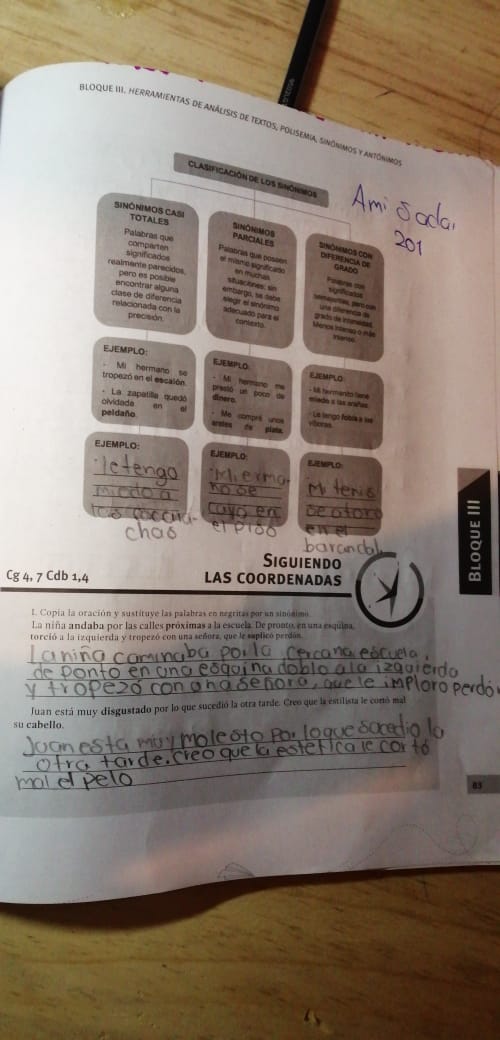 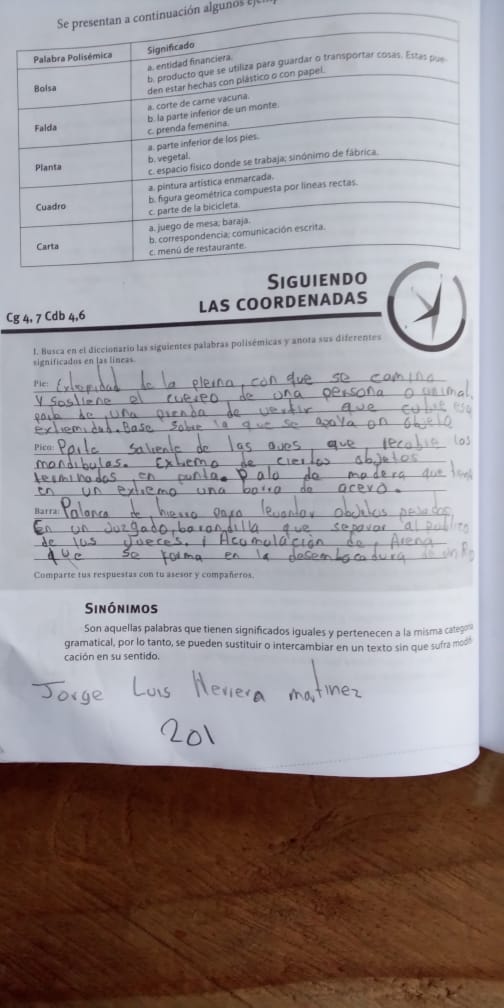 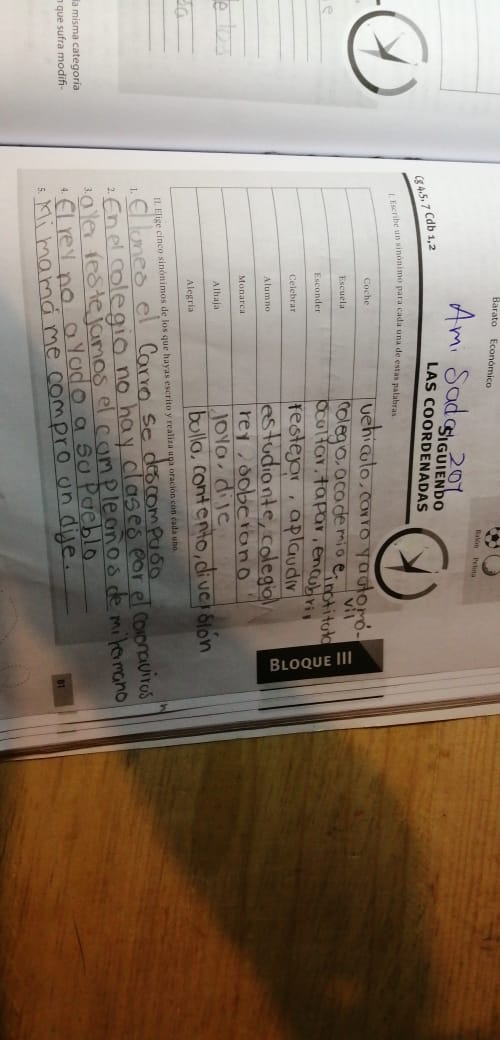 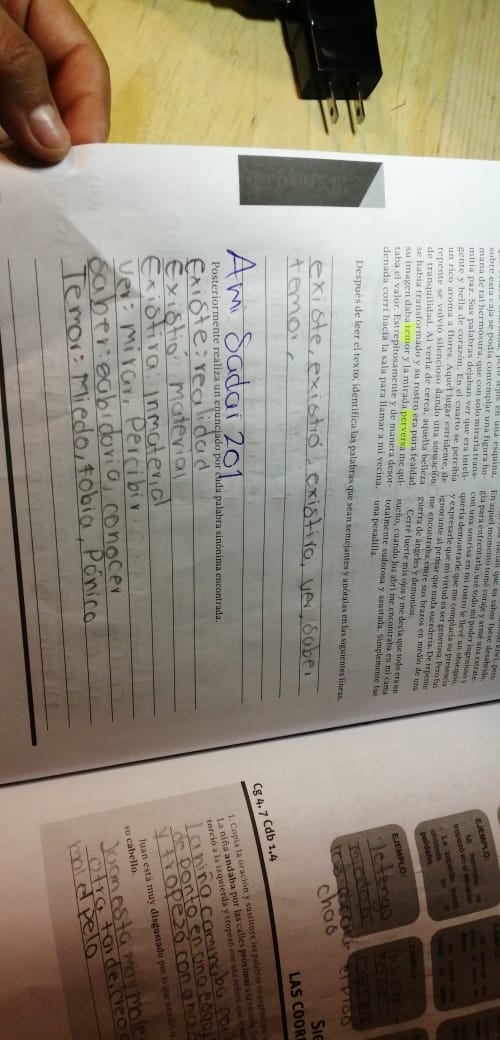 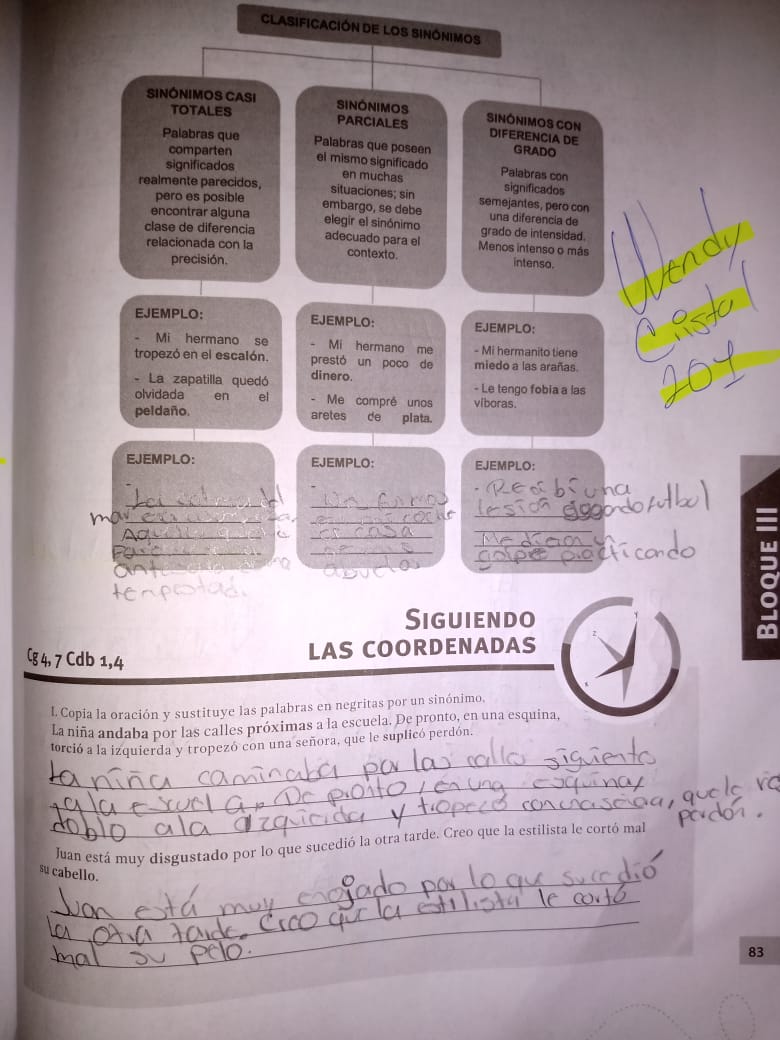 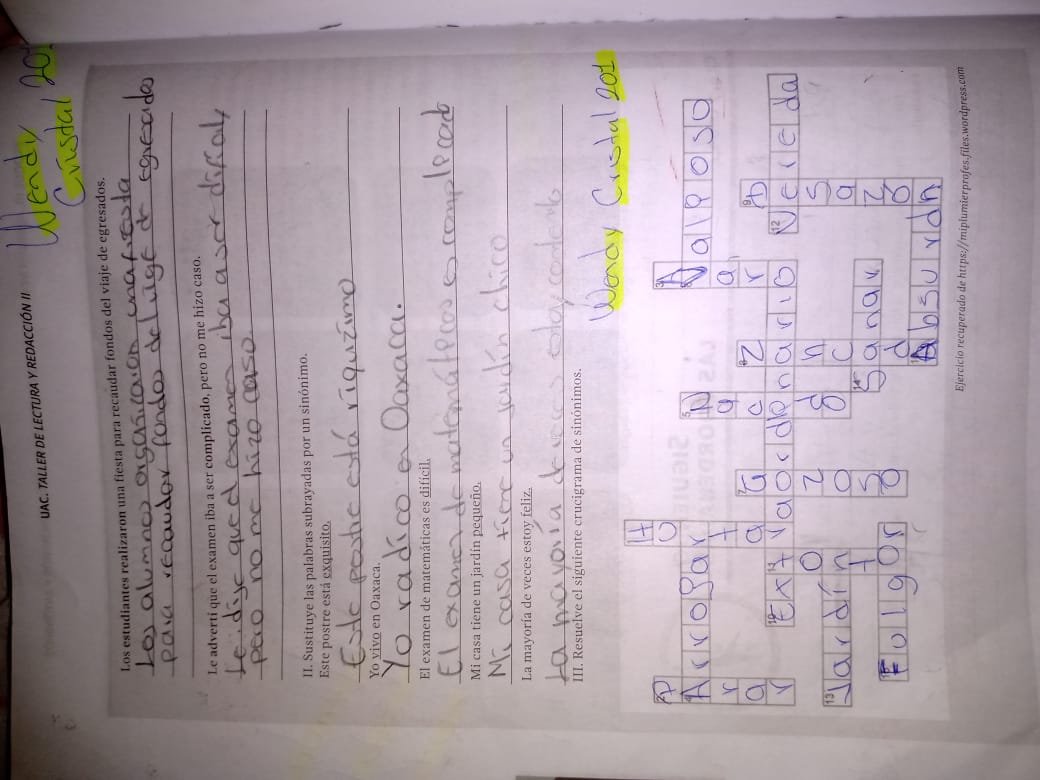 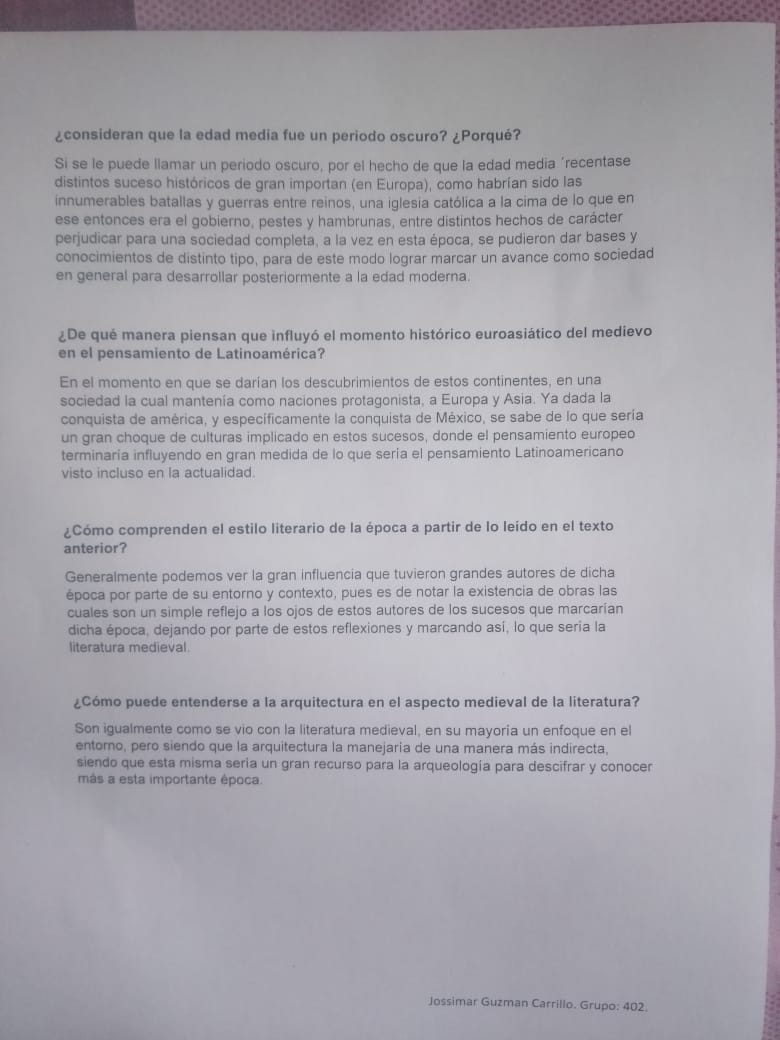 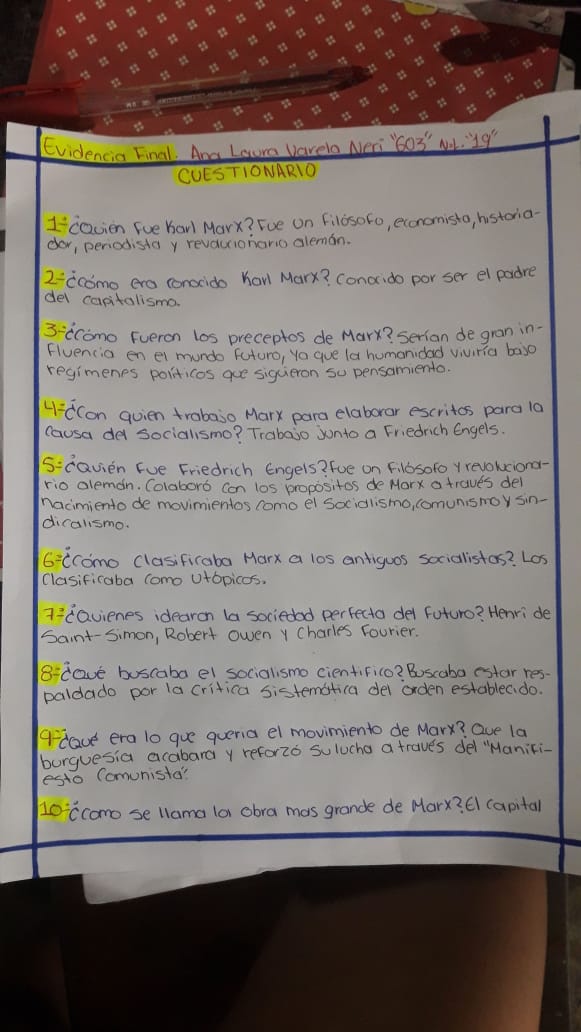 LISTA DE VERIFICACIÓN PARA EVALUAR UN TRIPTICOInstrucción: Lee cuidadosamente cada uno de los criterios de evaluación y marca con una  X, Sí o No, según se observe en la evidencia. Instituto de Estudios de Bachillerato del Estado de OaxacaPlantel 245 “El Refugio”UAC: Metodología de la Investigación Semestre: SextoGrupo: 601Asesor: Rolando Josué Pérez Pérez. Plantel 245 “El Refugio”Evidencias de aprendizaje. N 004 – 018 - 22 mayoEvidencias de aprendizaje.N 003 – 018 - 22 mayo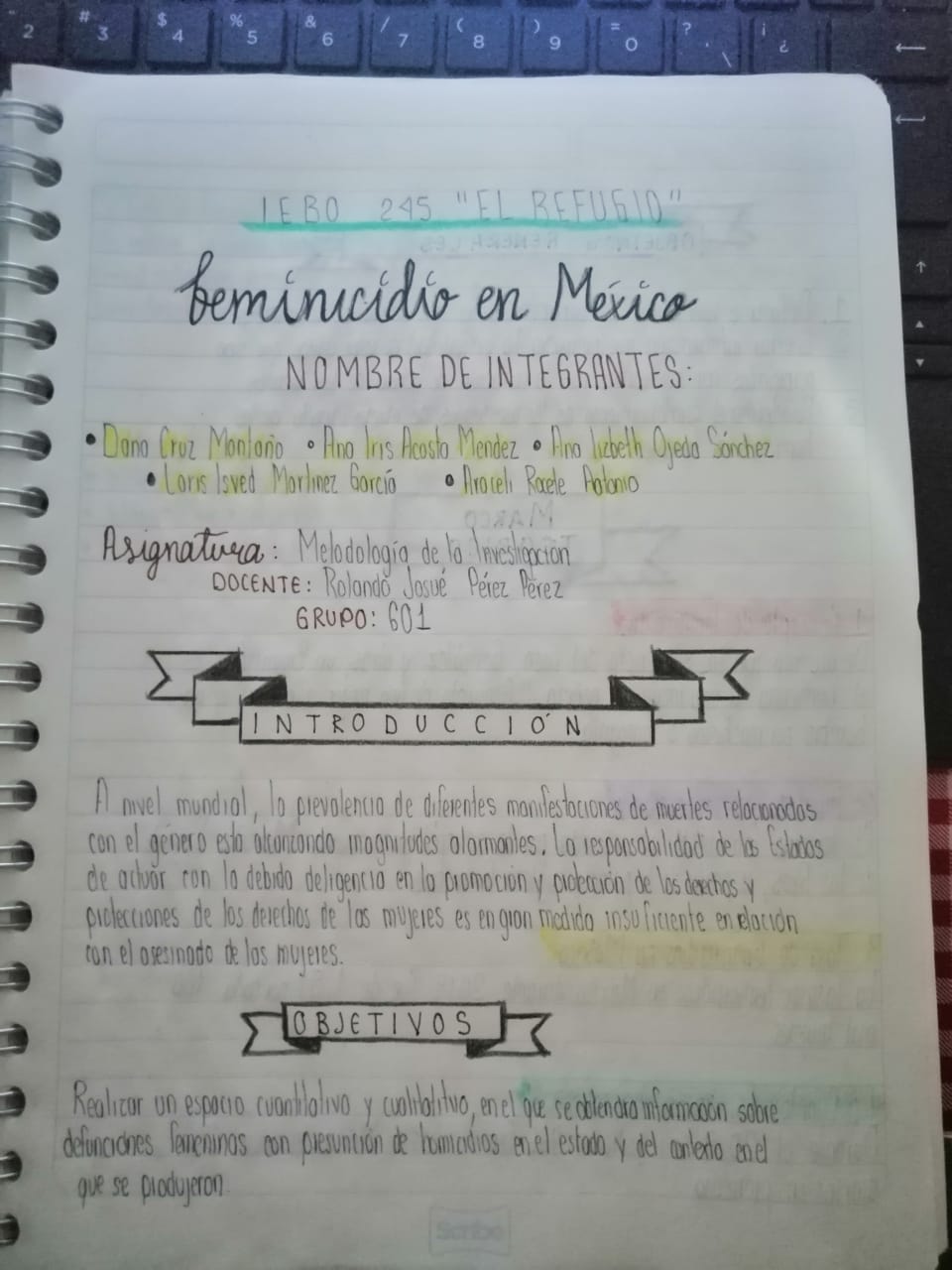 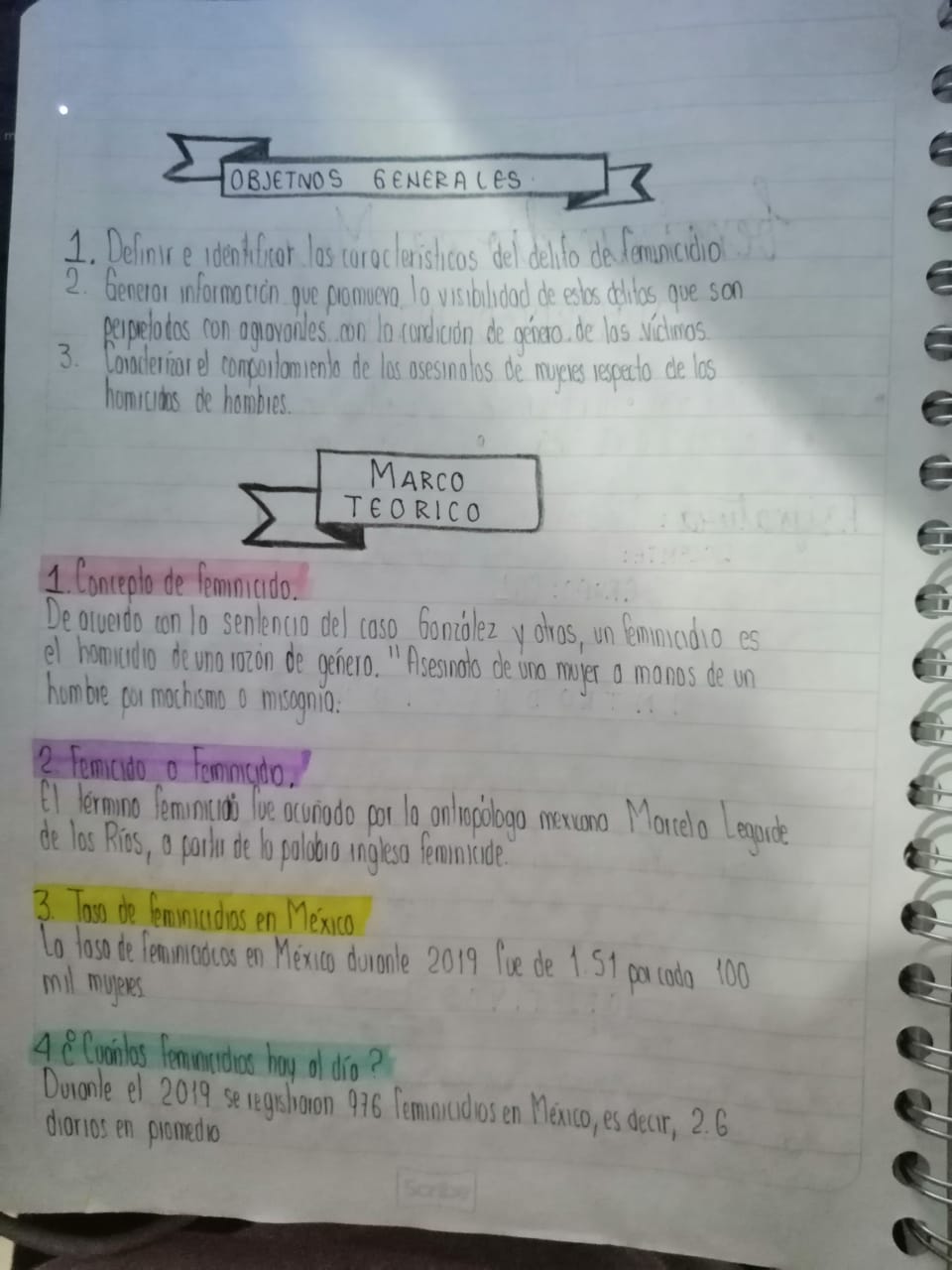 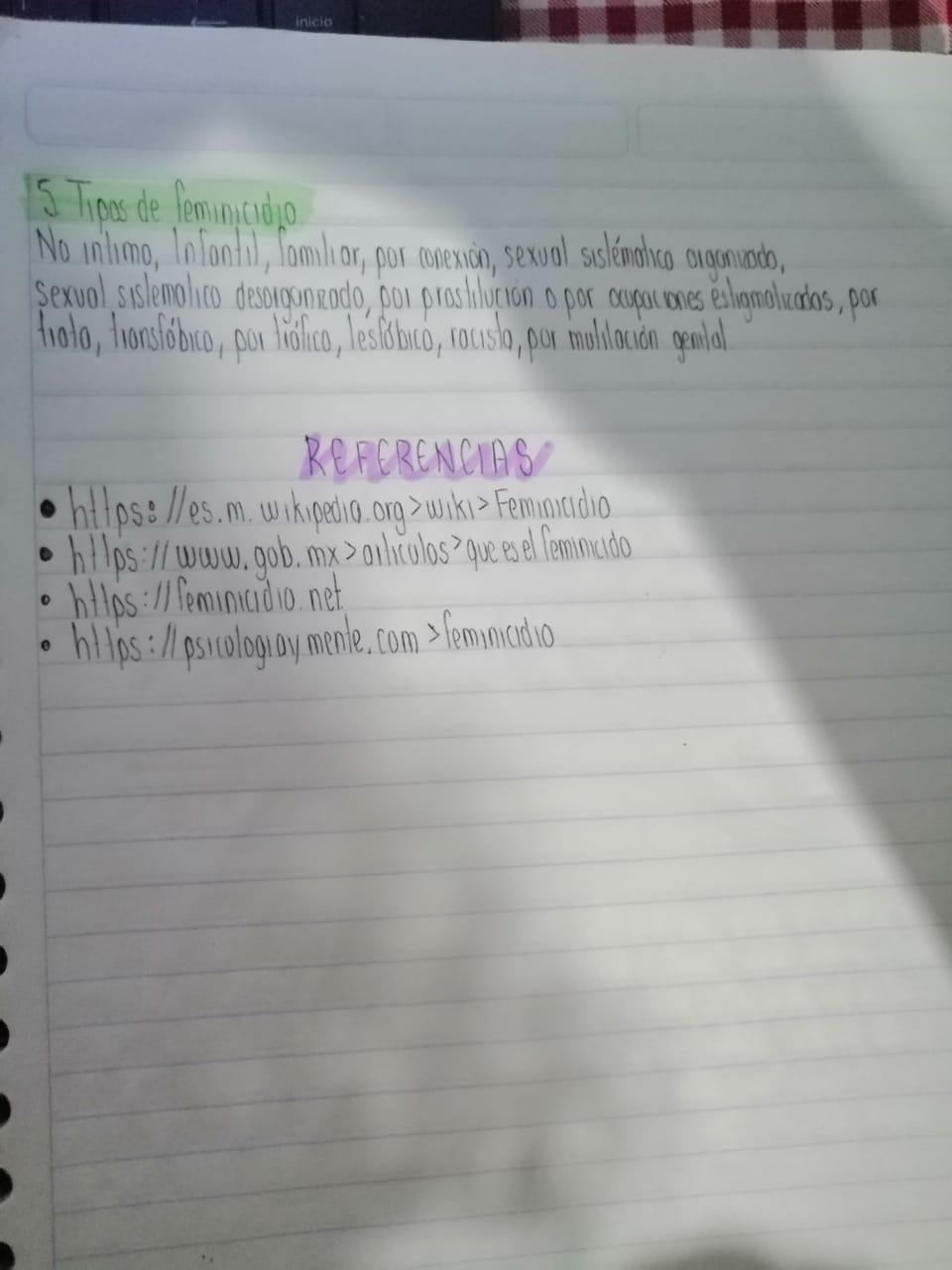 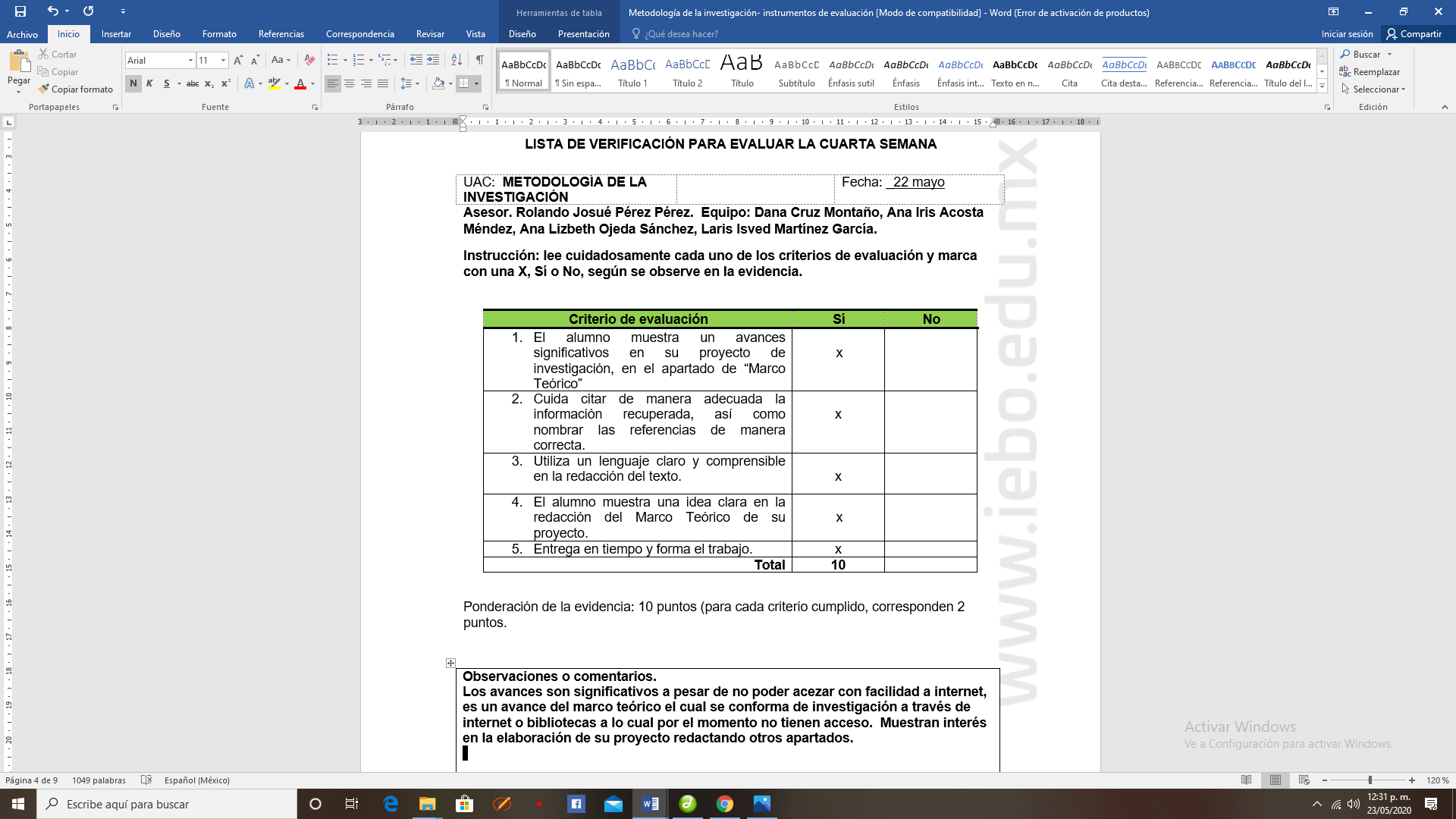 INTEGRACION POR SUSTITUCION: CASO IINTEGRAL POR SUSTITUCION CASO IIINTEGRALES EXPOENCIALESINTEGRACION TRIGONOMETRICAACTIVIDAD – F004: PRBLEMARIO INTEGRACION POR SUSTITUCION E INTEGRALES TRASCENDENTES.INSTRUCCIONES: Resuelve en tu cuaderno profesional de cuadro los siguientes integrales, al final enviar el proceso de tus resultados a través de imagen en Word, pdf en un solo archivo al correo electrónico:    jvrico @hotmail.com𝑥1. ∫ 2𝑥2−5 dx; u = 2x² - 5𝑥2. ∫ 3𝑥2+ 2 dx; u = 3x² + 23. ∫𝐿𝑛𝑥𝑥dx →   ∫ ln x ( 1𝑥1) dx; u= Ln x →du =𝑥4.	∫ 𝑒2𝑥 dx5. ∫ 𝑑𝑥 → ∫ 𝑒−3𝑥 dx𝑒6. ∫ 26𝑥 dx7. ∫ 𝑒2−3𝑥 dx8. ∫ 𝑠𝑒𝑛 2𝑥 𝑑𝑥∫ cos 2𝑥 dx∫ cos 𝑥 dx5DIRECCIÓN ACADÉMICA DEPARTAMENTO DE DESARROLLO ACADÉMICOLISTA DE VERIFICACIÓN PARA LA CUARTA SEMANAInstrucción: lee cuidadosamente cada uno de los criterios de evaluación y marca con una X, Sí o No, según se observe en la evidencia.Ponderación máxima de la evidencia: 10 puntos (para cada criterio cumplido, corresponden 2 puntos.EVIDENCIAS FOTOGRAFICAS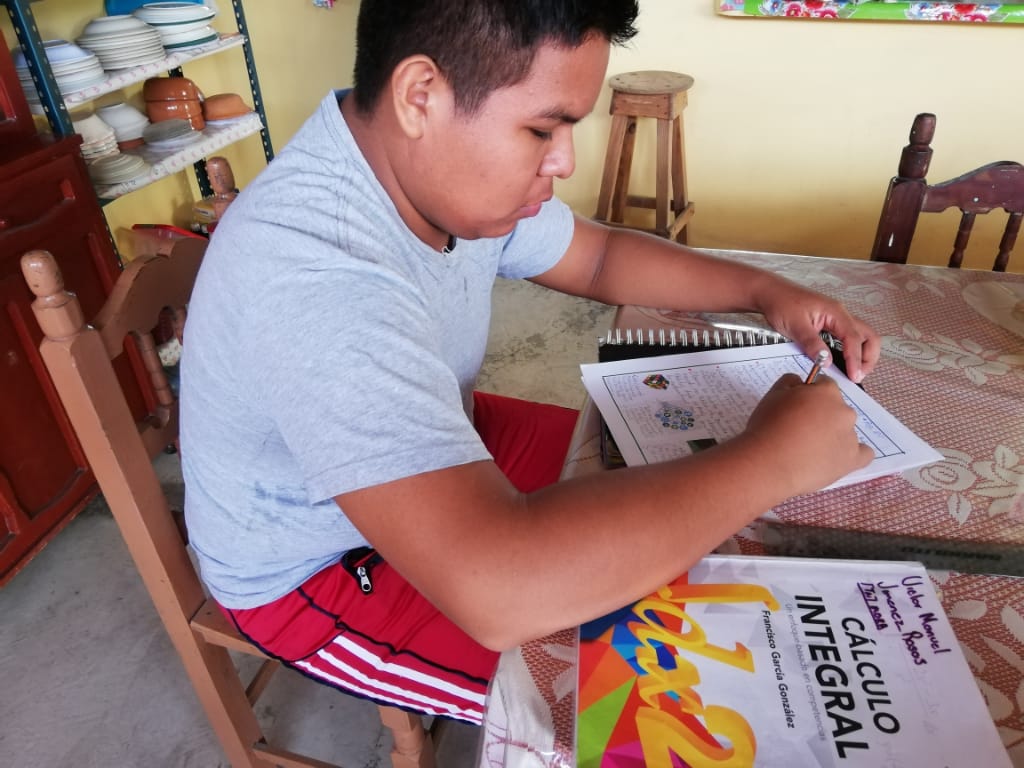 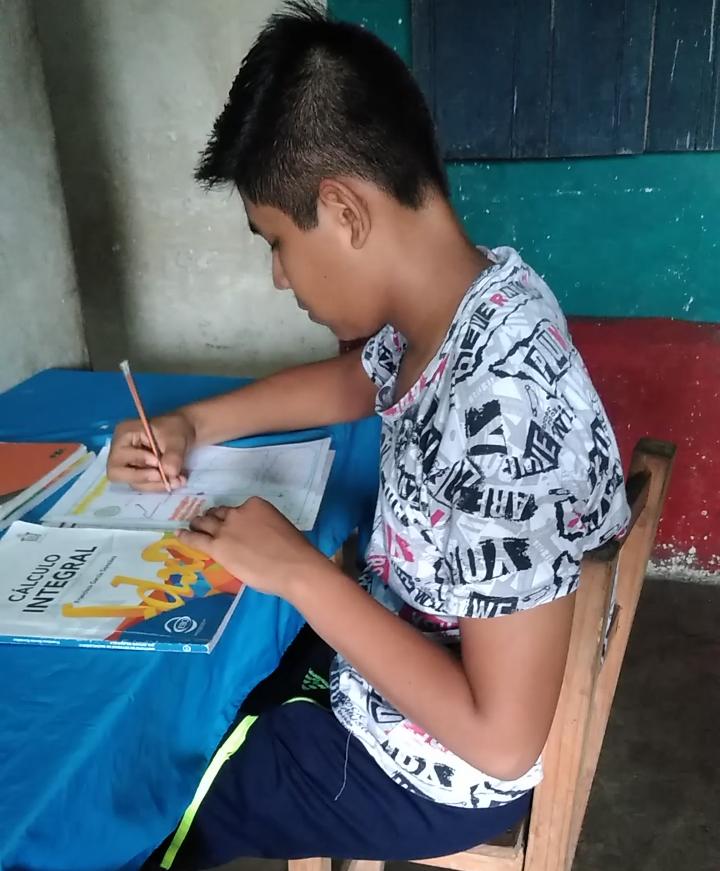 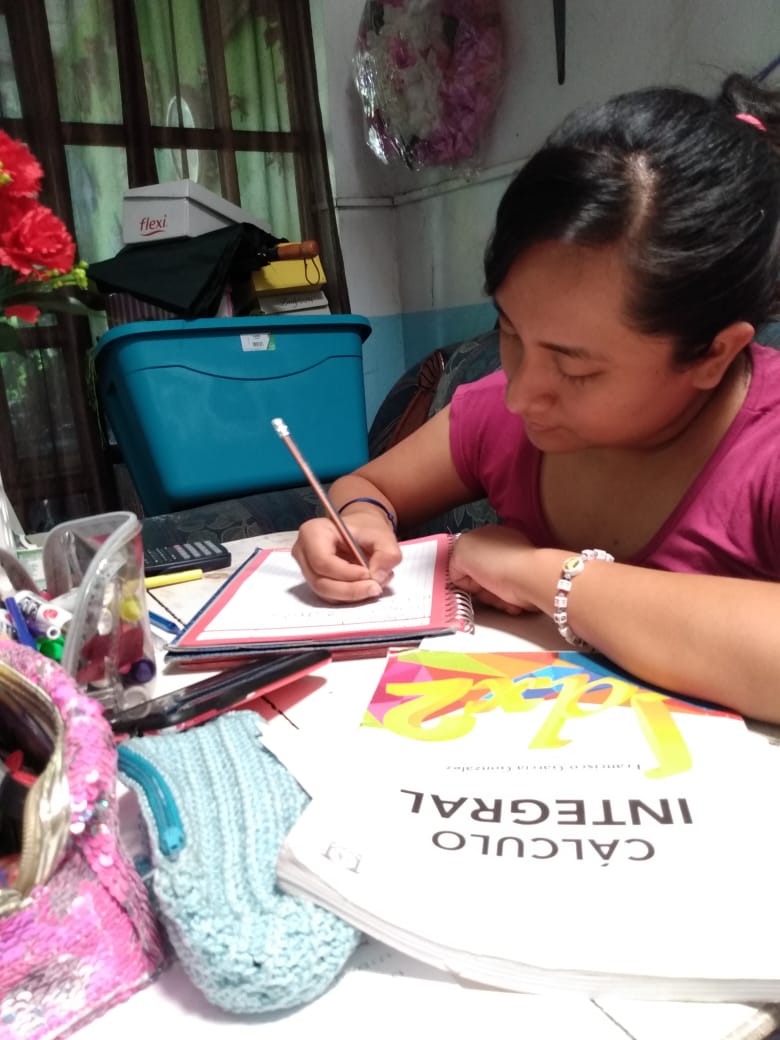 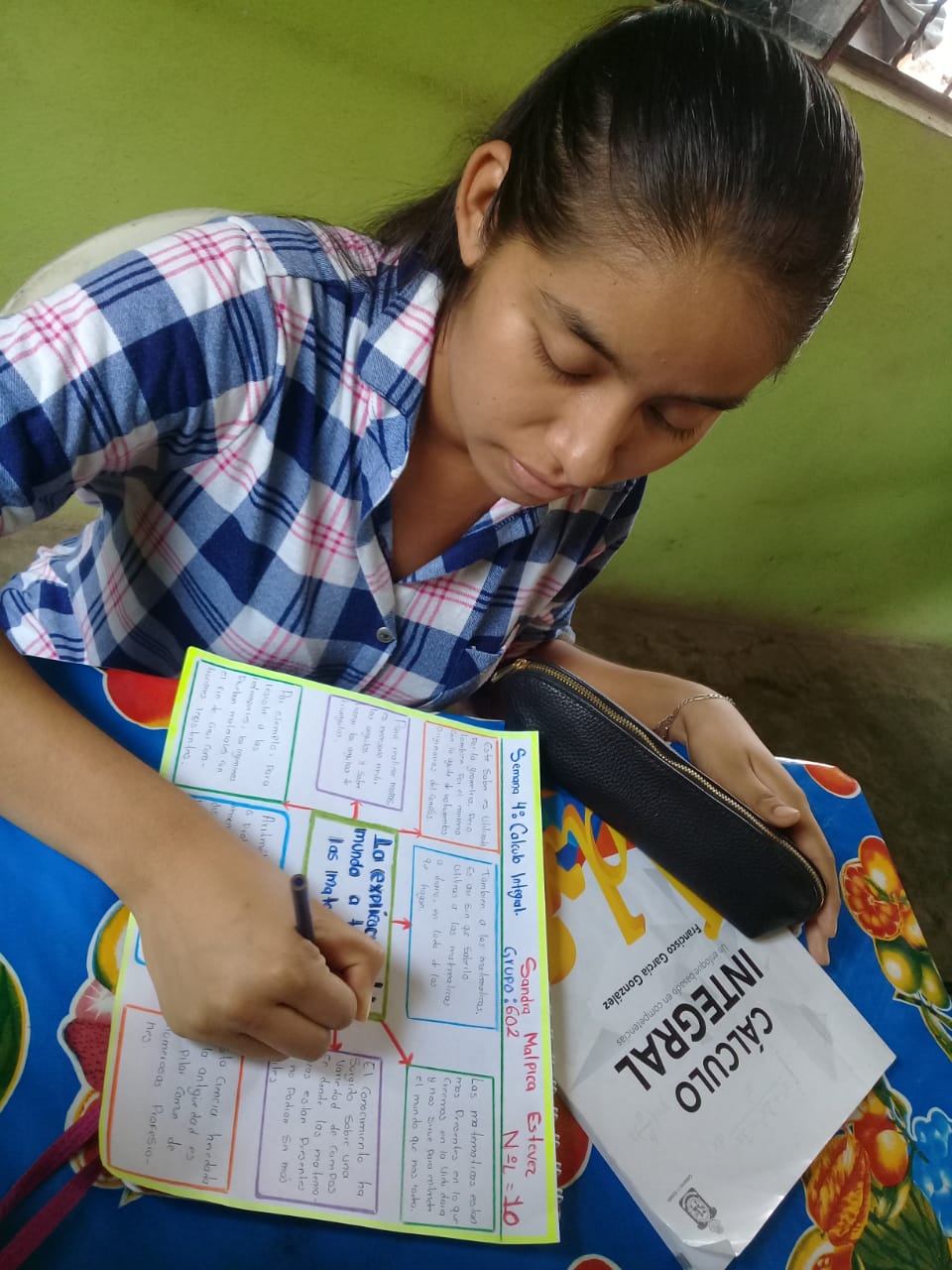 ¿POR QUE SE MUEVEN LAS COSAS?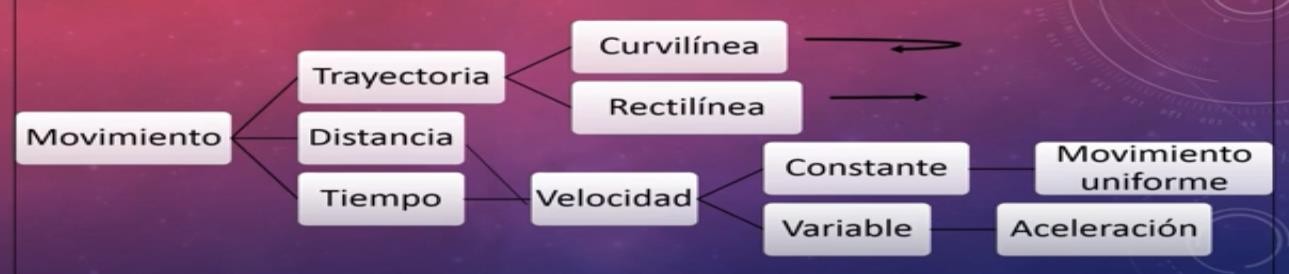 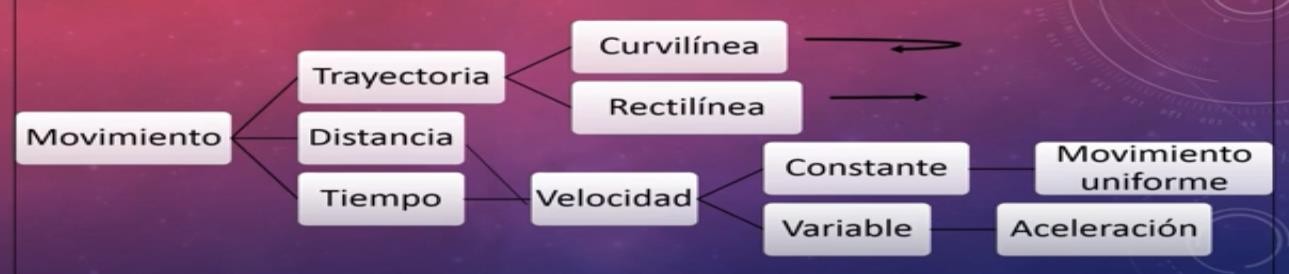 LEY DE COUILOMBPROPIEDADES DE LA CARGA ELECTTRICAACTIVIDAD- F004. FUERZAS ELECTRICASINSTRUCCIONES. A partir del ejemplo desarrollado sobre la ley de Coulomb, resuelve los siguientes problemas. Al final enviar tus resultados al correo electrónico: jvrico@.comDos cargas puntuales de + 18 μC y - 26μC están separadas en el aire a distancia de 1,5 metros.Se atraen o se repelen¿Cuál es el valor de las fuerzas que experimentan?Has un dibujo en el que se representan las cargas y las fuerzas?Calcular la magnitud de la fuerza eléctrica entre dos cargas cuyos valores son 𝑞1 = 2 milicoulomb (mC), 𝑞2 = milicoulomb (mC), al estar separadas en el vacío por una distancia de 30 cm. Nota: 1mC = 1 x 10−3C.Determinar la magnitud de la fuerza eléctrica entre dos cargas cuyos valores son: 𝑞1 = 23 microcoulomb, 𝑞2 = 4 microcoulomb, al estar separadas en el vacío por una distancia de 50 cm. Nota: 1μC = 1 x 10−6 C.5, Una carga de – 3.0 nanocoulomb se encuentra en el aire a 0.15 metros de otra carga de – 4 nanocoulomb, determina:¿Cuál es la magnitud de la fuera eléctrica entre estas dos cargas? Nota: 1nC = 1x 10−9 C.6. Una carga eléctrica de 2 μC se encuentra en el aire a 60.0 cm de una carga. La magnitud de la fuerza con la cual se rechazan es de 3 x 10− 1 N. ¿Cuánto vale la carga desconocida?DIRECCIÓN ACADÉMICA DEPARTAMENTO DE DESARROLLO ACADÉMICOLISTA DE VERIFICACIÓN PARA LA CUARTA SEMANAInstrucción: lee cuidadosamente cada uno de los criterios de evaluación y marca con una X, Sí o No, según se observe en la evidencia.Ponderación máxima de la evidencia: 10 puntos (para cada criterio cumplido, corresponden 2 puntos.TECNICAS DE DERIVACION²TECNICAS DE DERIVACIONTECNICAS DE DERIVACION DERIVADA DE UNA POTENCIA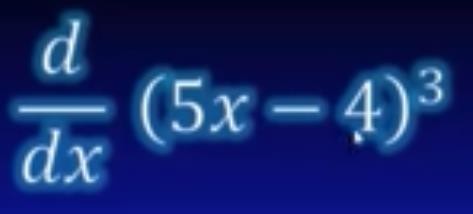 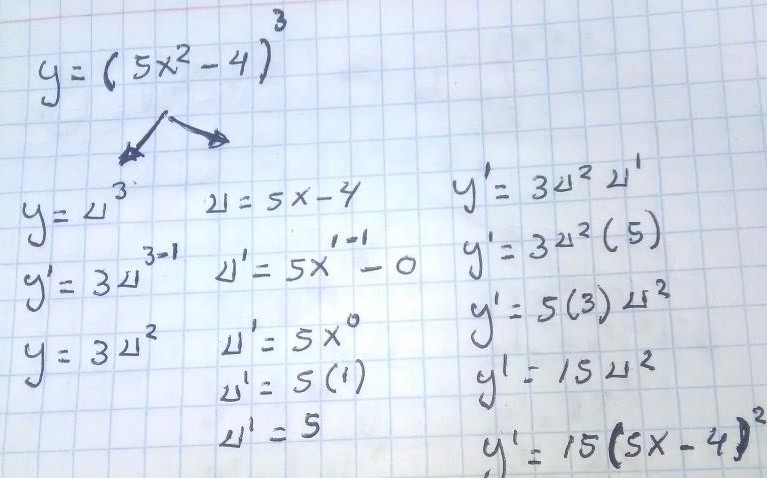 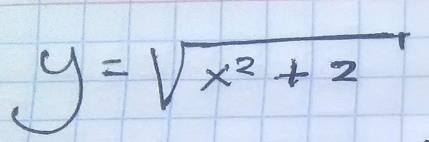 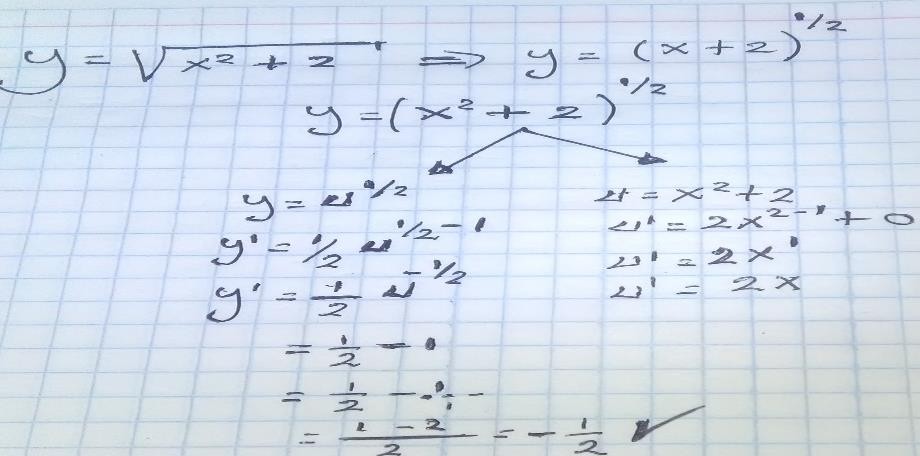 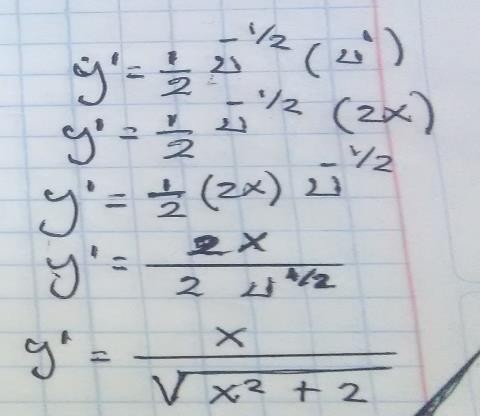 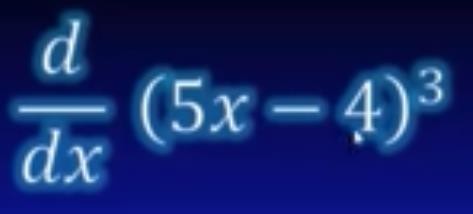 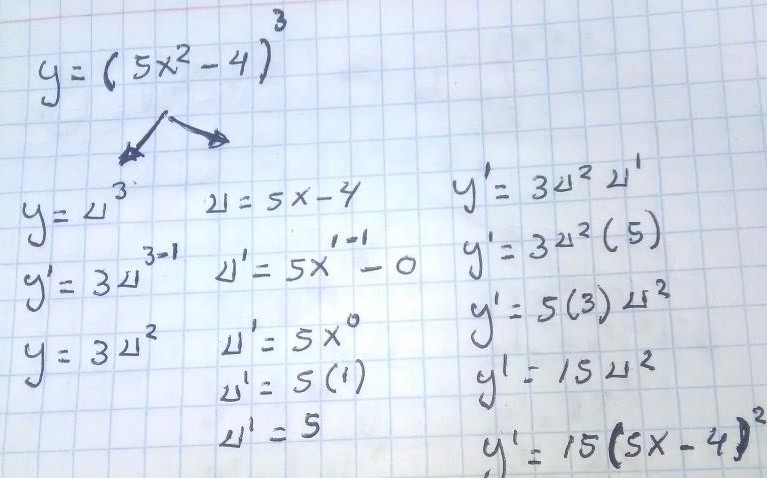 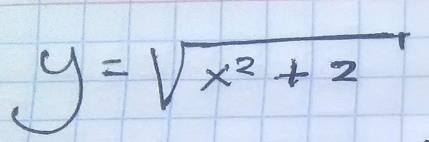 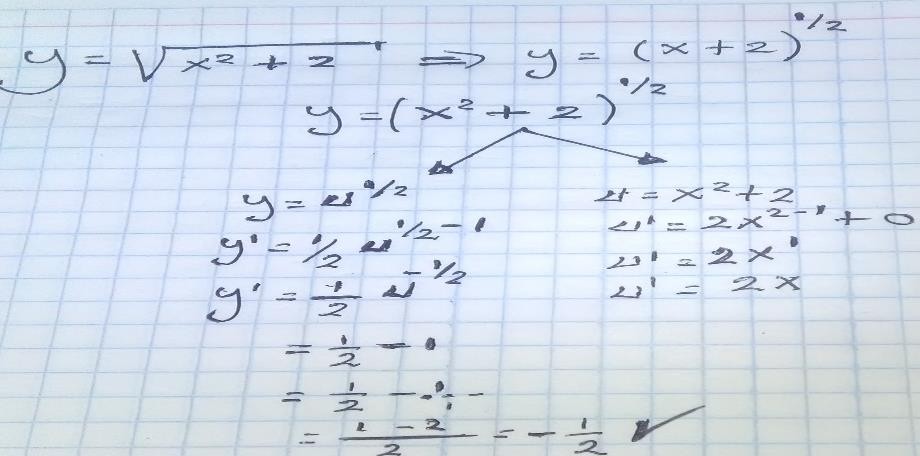 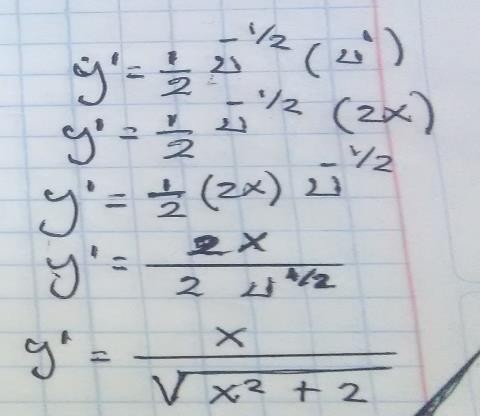 FORMULAS DE APOYOf(x) = C f`(x) = 0f(x) = 𝒙𝒏f`(x) = n𝒙𝒏 −𝟏DERIVADA DE UNA RAIZDERIVAR AMBAS EXPRESIONESSOLUCION𝟏y = (  + 𝟐 )𝟐ACTIVIDAD- F004. CALCULO DE DERIVADASINSTRUCCIONES. Derivar en tu cuaderno profesional de cuadros las siguientes funciones, siguiendo el proceso descrito de las reglas de derivación: constante, potencias, productos, suma de productos y raíces. Al final enviar tus resultados al correo electrónico: jvrico@hotmail.comf(x) = 4 y = 5xy = x² + x +1 f(x) = (x³) (2𝑥4)y = 4𝑥8 + 𝑥5 – x + 11y = √𝑥² + 3 → y = (𝑥2` + 1)2f(x) = ( 5x² + 3)³ y = √𝑥y = 3  𝑥41y =𝑥DIRECCIÓN ACADÉMICA DEPARTAMENTO DE DESARROLLO ACADÉMICOLISTA DE VERIFICACIÓN PARA LA CUARTA SEMANAInstrucción: lee cuidadosamente cada uno de los criterios de evaluación y marca con una X, Sí o No, según se observe en la evidencia.Ponderación máxima de la evidencia: 10 puntos (para cada criterio cumplido, corresponden 2 puntos.LOS ELEMENTOS DE UN POLIGONONUMERO DE DIGONALES A PARTIR DE UN VERTICE Y DIAGONALES TOTALES DE UN POLIGONO.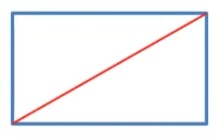 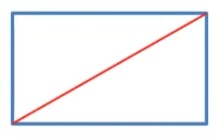 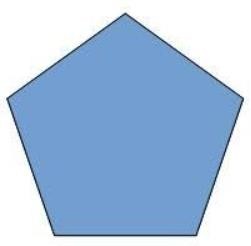 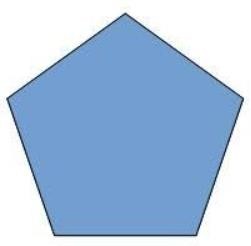 ANGULOS INTERNOS Y EXTERNOS DE UN POLIGONODETERMINACION DE ANGULOS INTERIORES FALTANTES EN UN POLIGONO.ACTIVIDAD-F004- PROBLEMARIO SOBRE POLIGONOS INSTRUCCIONES:Sigue el proceso descrito en las diapositivas sobre numero de lados, suma de ángulos interiores y exteriores llena el presente cuadro.Determina los ángulos faltantes de los siguientes polinomios, siguiendo el proceso descrito: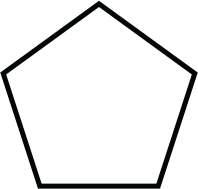 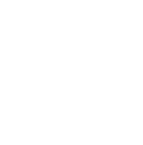 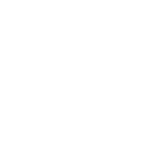 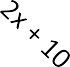 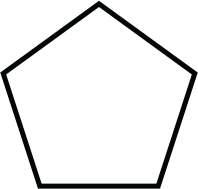 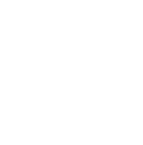 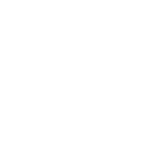 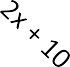 Traza un heptágono y determina sus diagonales a partir de un vértice y sus diagonales totales.¿Qué es un polígono?son las formulas para calcular el Área y el perímetro de un polígono regular.ilustra los tipos de polígonos regulares e irregulares.Cuando un polígono presenta ángulos cóncavos y convexos.Son las partes que conforman un polígono.DIRECCIÓN ACADÉMICA DEPARTAMENTO DE DESARROLLO ACADÉMICOLISTA DE VERIFICACIÓN PARA LA CUARTA SEMANAInstrucción: lee cuidadosamente cada uno de los criterios de evaluación y marca con una X, Sí o No, según se observe en la evidencia.Ponderación máxima de la evidencia: 10 puntos (para cada criterio cumplido, corresponden 2 puntos.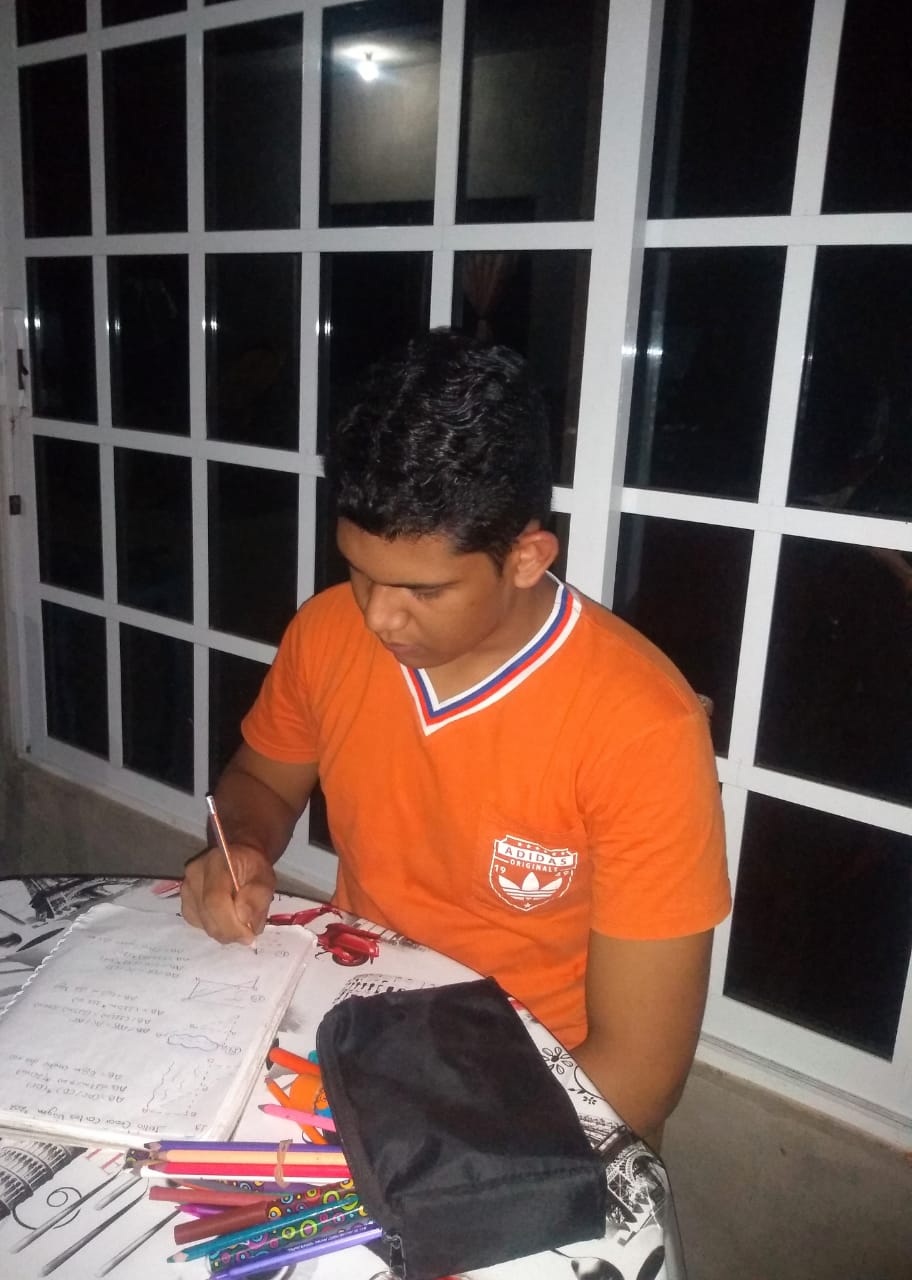 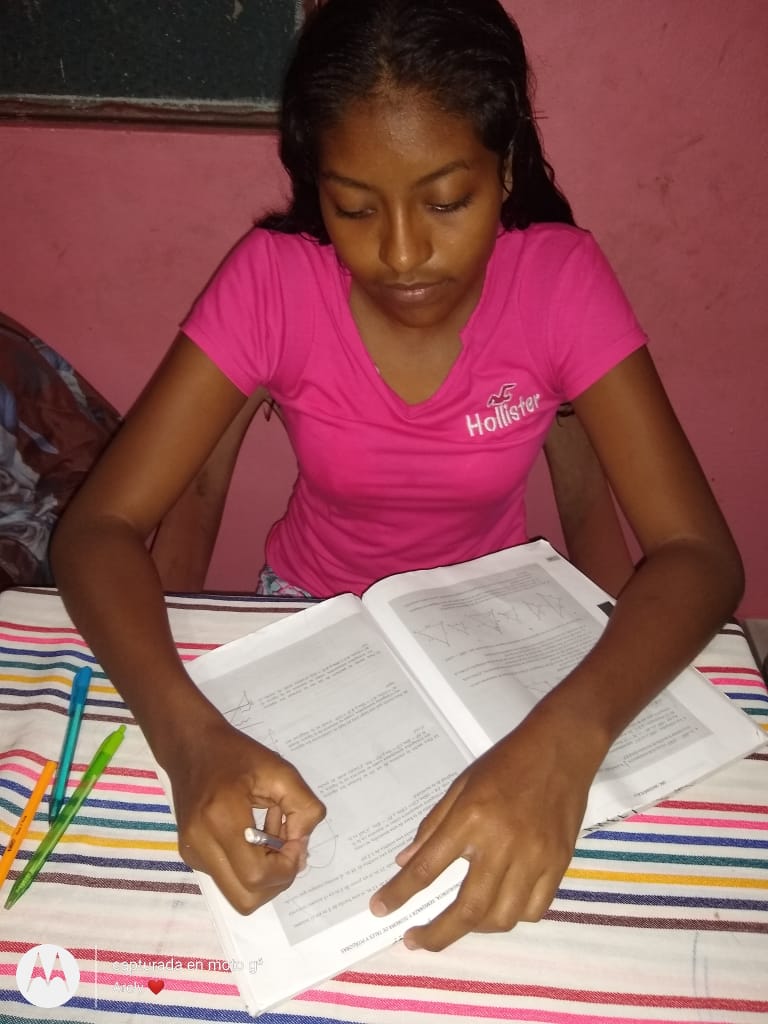 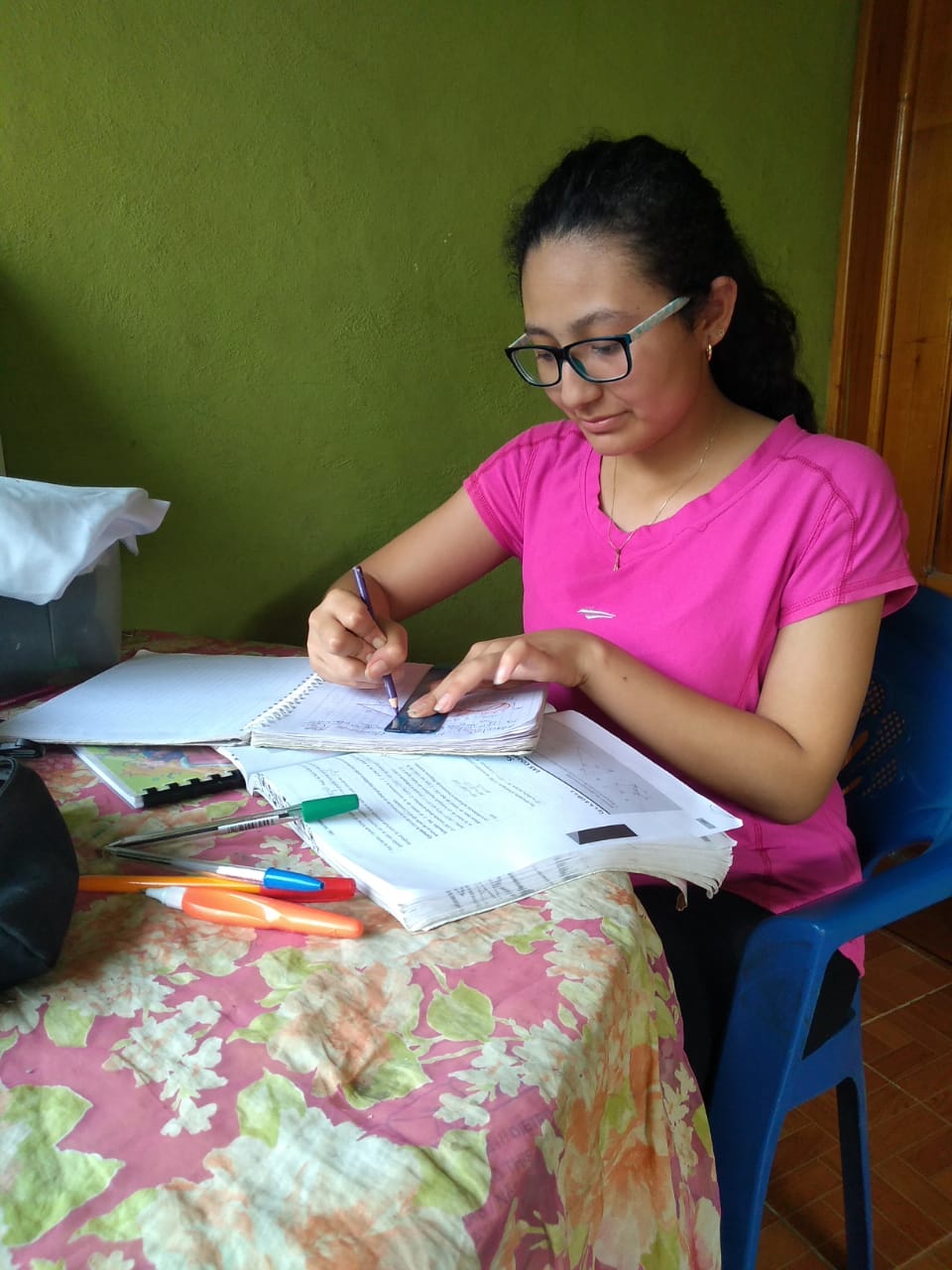 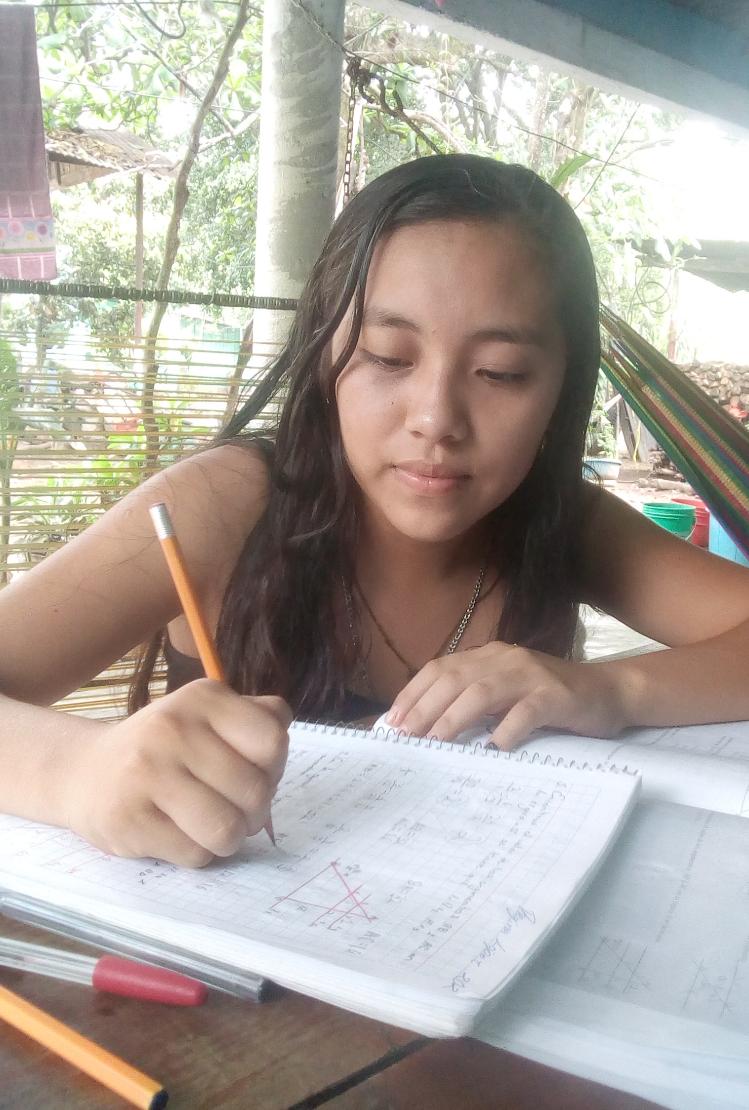 UAC:  TALLER DE LECTURA Y REDACCION II                                                      Asesor: Yadira Ortega VillagómezUAC:  TALLER DE LECTURA Y REDACCION II                                                      Asesor: Yadira Ortega VillagómezUAC:  TALLER DE LECTURA Y REDACCION II                                                      Asesor: Yadira Ortega VillagómezUAC:  TALLER DE LECTURA Y REDACCION II                                                      Asesor: Yadira Ortega VillagómezUAC:  TALLER DE LECTURA Y REDACCION II                                                      Asesor: Yadira Ortega VillagómezUAC:  TALLER DE LECTURA Y REDACCION II                                                      Asesor: Yadira Ortega VillagómezSemana: 4 Semana: 4 Semana: 4 Fecha: 18 al 22 de mayo de 2020Fecha: 18 al 22 de mayo de 2020Fecha: 18 al 22 de mayo de 2020Fecha de entrega del producto sugerido: 22 de mayo de 2020Fecha de entrega del producto sugerido: 22 de mayo de 2020Fecha de entrega del producto sugerido: 22 de mayo de 2020Fecha de entrega del producto sugerido: 22 de mayo de 2020Fecha de entrega del producto sugerido: 22 de mayo de 2020Fecha de entrega del producto sugerido: 22 de mayo de 2020Aprendizaje esperadoContenido especificoActividad de aprendizaje sugerida Actividad de aprendizaje sugerida Evidencia de producto sugerido Instrumento de evaluación sugerido Analiza a través de los ejemplos las características de  Polisemia, sinónimos y antónimos.Polisemia, sinónimos y antónimos.Realiza la lectura de la página 79 a la 89 de diario de aprendizaje.Posteriormente realiza las actividades de polisemia Siguiendo las coordenadas de la página 80.Realizar las actividades sinónimos de la página 81 a la 84.Realizar las actividades de los antónimos de la página 85 a la 87 del Diario de aprendizaje.Realiza la lectura de la página 79 a la 89 de diario de aprendizaje.Posteriormente realiza las actividades de polisemia Siguiendo las coordenadas de la página 80.Realizar las actividades sinónimos de la página 81 a la 84.Realizar las actividades de los antónimos de la página 85 a la 87 del Diario de aprendizaje.Actividad “Siguiendo las coordenadas”. Pág. 80Actividad “Siguiendo las coordenadas”. Pág. 81 - 84Actividad “Siguiendo las coordenadas”. Pág. 85 - 87Lista de verificación.UAC:  LITERATURA II                                                                                         Asesor: Yadira Ortega VillagomezUAC:  LITERATURA II                                                                                         Asesor: Yadira Ortega VillagomezUAC:  LITERATURA II                                                                                         Asesor: Yadira Ortega VillagomezUAC:  LITERATURA II                                                                                         Asesor: Yadira Ortega VillagomezUAC:  LITERATURA II                                                                                         Asesor: Yadira Ortega VillagomezUAC:  LITERATURA II                                                                                         Asesor: Yadira Ortega VillagomezSemana: 4Semana: 4Semana: 4Fecha: 18 al 22 de mayo de 2020Fecha: 18 al 22 de mayo de 2020Fecha: 18 al 22 de mayo de 2020Fecha de entrega del producto sugerido: 22 de mayo de 2020Fecha de entrega del producto sugerido: 22 de mayo de 2020Fecha de entrega del producto sugerido: 22 de mayo de 2020Fecha de entrega del producto sugerido: 22 de mayo de 2020Fecha de entrega del producto sugerido: 22 de mayo de 2020Fecha de entrega del producto sugerido: 22 de mayo de 2020Aprendizaje esperadoContenido especificoActividad de aprendizaje sugerida Actividad de aprendizaje sugerida Evidencia de producto sugerido Instrumento de evaluación sugerido Reconocer como en la literatura se presenta una nueva idea acerca del ser humano, y a la literatura en la perspectiva lúdica4. ¿Pueden las reglas de una época afectar la vida de un hombre? El cantar de gesta y la exaltación de los valores medievales en Poema de mío Cid (Discurso de Minaya al rey. Envidia de Garci Ordonez. El rey perdona a la familia del Cid. Los infantes de Carrión codician las riquezas del Cid. Los infantes logran que el rey les trate el casamiento. El rey pide vistas con el Cid. Minaya vuelve a Valencia y entera al Cid de todo. El Cid fija el lugar de las vistas. El Cid en el colmo de su gloria medita dominar Marruecos. Los infantes, ricos y honrados en la corte del Cid).Leer el texto “La época de Cid” de la página 170 y 171.	Contestar en una hoja blanca las cuatro preguntas de la página 171.Leer el texto “La época de Cid” de la página 170 y 171.	Contestar en una hoja blanca las cuatro preguntas de la página 171.Cuestionario.Lista de cotejo.UAC: FILOSOFÍA                                                                              Asesor: Yadira Ortega VillagomezUAC: FILOSOFÍA                                                                              Asesor: Yadira Ortega VillagomezUAC: FILOSOFÍA                                                                              Asesor: Yadira Ortega VillagomezUAC: FILOSOFÍA                                                                              Asesor: Yadira Ortega VillagomezUAC: FILOSOFÍA                                                                              Asesor: Yadira Ortega VillagomezUAC: FILOSOFÍA                                                                              Asesor: Yadira Ortega VillagomezSemana: 4Semana: 4Semana: 4Fecha: 18 al 22 de mayo de 2020Fecha: 18 al 22 de mayo de 2020Fecha: 18 al 22 de mayo de 2020Fecha de entrega: 22 de mayo de 2020 Fecha de entrega: 22 de mayo de 2020 Fecha de entrega: 22 de mayo de 2020 Fecha de entrega: 22 de mayo de 2020 Fecha de entrega: 22 de mayo de 2020 Fecha de entrega: 22 de mayo de 2020 Aprendizaje esperadoContenido especificoActividad de aprendizaje sugerida Actividad de aprendizaje sugerida Evidencia de producto sugerida Criterio de evaluación sugerida Cuestiona y argumenta los alcances de una sociedad comunista desde la perspectiva de Karl Marx.Sociedad comunista de Marx.Elabora  en hojas blancas, un cuestionario sobre los La sociedad comunista de Karl Marx y responde la alas preguntas planteadas.Elabora  en hojas blancas, un cuestionario sobre los La sociedad comunista de Karl Marx y responde la alas preguntas planteadas.Cuestionario escrito. Lista de verificación UAC: ÉTICA Y VALORES II                                               NOMBRE: VICTORIA ROSAS LUNAUAC: ÉTICA Y VALORES II                                               NOMBRE: VICTORIA ROSAS LUNAUAC: ÉTICA Y VALORES II                                               NOMBRE: VICTORIA ROSAS LUNAUAC: ÉTICA Y VALORES II                                               NOMBRE: VICTORIA ROSAS LUNAUAC: ÉTICA Y VALORES II                                               NOMBRE: VICTORIA ROSAS LUNAUAC: ÉTICA Y VALORES II                                               NOMBRE: VICTORIA ROSAS LUNASemana:  4Semana:  4Semana:  4Fecha: : 18 al 22 de mayo de 2020Fecha: : 18 al 22 de mayo de 2020Fecha: : 18 al 22 de mayo de 2020Fecha de entrega del producto sugerido: 23 de mayo de 2020Fecha de entrega del producto sugerido: 23 de mayo de 2020Fecha de entrega del producto sugerido: 23 de mayo de 2020Fecha de entrega del producto sugerido: 23 de mayo de 2020Fecha de entrega del producto sugerido: 23 de mayo de 2020Fecha de entrega del producto sugerido: 23 de mayo de 2020Aprendizaje esperadoContenido especificoActividad de aprendizaje sugerido Actividad de aprendizaje sugerido Evidencia de producto sugerido Instrumento de evaluación sugeridoIdentificar elementos para la construcción de una ciudadanía responsable: diálogo, información, participación.Valorar el ejercicio de la libertad en la toma de decisiones políticas.2. ¿Todo ciudadano debe participar en el establecimiento de las leyes de su sociedad? La participación social en la legislación.  Revisa el tema Participación social en la legislación (página 98) y consulta en un medio de comunicación masiva disponible, las consultas populares realizadas en el país por la presente administración y escribe en tu libreta un argumento ético respecto a la pregunta ¿Todo ciudadano debe participar en el establecimiento de las leyes de su sociedad?Revisa el tema Participación social en la legislación (página 98) y consulta en un medio de comunicación masiva disponible, las consultas populares realizadas en el país por la presente administración y escribe en tu libreta un argumento ético respecto a la pregunta ¿Todo ciudadano debe participar en el establecimiento de las leyes de su sociedad?Argumento ético.Reconoce los mecanismos de participación social en la legislación en México.Muestra una postura personal al presentar un argumento ético del tema. Responde a la pregunta planteada recuperando el principio de libertad, participación, información y diálogo.UAC:  BIOLOGIA  II                                                                          UAC:  BIOLOGIA  II                                                                          UAC:  BIOLOGIA  II                                                                          UAC:  BIOLOGIA  II                                                                          UAC:  BIOLOGIA  II                                                                          UAC:  BIOLOGIA  II                                                                          Semana: 4Semana: 4Semana: 4Fecha: 18 al 22 de mayo de 2020Fecha: 18 al 22 de mayo de 2020Fecha: 18 al 22 de mayo de 2020Fecha de entrega del producto sugerido: 23 de mayo de 2020 Fecha de entrega del producto sugerido: 23 de mayo de 2020 Fecha de entrega del producto sugerido: 23 de mayo de 2020 Fecha de entrega del producto sugerido: 23 de mayo de 2020 Fecha de entrega del producto sugerido: 23 de mayo de 2020 Fecha de entrega del producto sugerido: 23 de mayo de 2020 Aprendizaje esperadoContenido especificoActividad de aprendizaje sugerida Actividad de aprendizaje sugerida Evidencia de producto sugerida Criterio de evaluación sugerida Reconoce importancia de la biodiversidad  resultado de la evolución. Causas de la radiación evolutiva. Actividad 1.Consulta en internet o en tu diario de aprendizaje (Pág.182 -183) la evolución divergente y la convergente.   Actividad 2.Posteriormente dibuja o recorta imágenes de una evolución divergente y una convergente.Actividad  3Dibujar en la libreta estructura homóloga y análoga. Actividad 1.Consulta en internet o en tu diario de aprendizaje (Pág.182 -183) la evolución divergente y la convergente.   Actividad 2.Posteriormente dibuja o recorta imágenes de una evolución divergente y una convergente.Actividad  3Dibujar en la libreta estructura homóloga y análoga. Cuadro comparativo Dibuja o recorta imágenes de una evolución divergente y convergente.Dibujar Lista de cotejo.Lista de cotejoUAC: ECOLOGIA Y MEDIO AMBIENTE                                                 UAC: ECOLOGIA Y MEDIO AMBIENTE                                                 UAC: ECOLOGIA Y MEDIO AMBIENTE                                                 UAC: ECOLOGIA Y MEDIO AMBIENTE                                                 UAC: ECOLOGIA Y MEDIO AMBIENTE                                                 UAC: ECOLOGIA Y MEDIO AMBIENTE                                                 Semana: 4Semana: 4Semana: 4Fecha: 18 al 22de mayo de 2020Fecha: 18 al 22de mayo de 2020Fecha: 18 al 22de mayo de 2020Fecha de entrega del producto sugerido: 23 de mayo de 2020Fecha de entrega del producto sugerido: 23 de mayo de 2020Fecha de entrega del producto sugerido: 23 de mayo de 2020Fecha de entrega del producto sugerido: 23 de mayo de 2020Fecha de entrega del producto sugerido: 23 de mayo de 2020Fecha de entrega del producto sugerido: 23 de mayo de 2020Aprendizaje esperadoContenido especificoActividad de aprendizaje sugerida Actividad de aprendizaje sugerida Evidencia de producto sugeridaCriterio de evaluación sugerida Reconoce la importancia de los Recursos naturales, en nuestro planeta tierra.Áreas naturales protegidas. Actividad 1Elabora una infografía sobre algún tipo de área natural protegida ya sea de su estado, o país México. Destaquen su función.Fauna y flora.Los datos más relevantes de ese lugar.Actividad 1Elabora una infografía sobre algún tipo de área natural protegida ya sea de su estado, o país México. Destaquen su función.Fauna y flora.Los datos más relevantes de ese lugar.infografíaLista de cotejoUAC: MODULO IV. PROYECTOS DE INVERSION UAC: MODULO IV. PROYECTOS DE INVERSION UAC: MODULO IV. PROYECTOS DE INVERSION UAC: MODULO IV. PROYECTOS DE INVERSION UAC: MODULO IV. PROYECTOS DE INVERSION UAC: MODULO IV. PROYECTOS DE INVERSION Semana: 4Semana: 4Semana: 4Fecha: 18 al 22 de mayo de 2020Fecha: 18 al 22 de mayo de 2020Fecha: 18 al 22 de mayo de 2020Fecha de entrega: 23 de mayo de 2020Fecha de entrega: 23 de mayo de 2020Fecha de entrega: 23 de mayo de 2020Fecha de entrega: 23 de mayo de 2020Fecha de entrega: 23 de mayo de 2020Fecha de entrega: 23 de mayo de 2020Aprendizaje esperadoContenido especificoActividad de aprendizaje sugerida Actividad de aprendizaje sugerida Evidencia de producto sugerida Criterio de evaluación sugerida Reconocer la importancia del Análisis financieros Utilidad de operación neta. Actividad 1Contesta las siguientes preguntas, justificado cada una de tus respuestas a cada una de las pregunta.¿Qué es un gasto de operación?¿Qué es un gasto de venta?¿Qué es un gasto de administración?¿Qué es utilidad de operación neta? ¿Qué es flujo neto efectivo?¿Qué es inversión inicial?¿Qué es una inversión fija? ¿Qué inversión diferida? Actividad 1Contesta las siguientes preguntas, justificado cada una de tus respuestas a cada una de las pregunta.¿Qué es un gasto de operación?¿Qué es un gasto de venta?¿Qué es un gasto de administración?¿Qué es utilidad de operación neta? ¿Qué es flujo neto efectivo?¿Qué es inversión inicial?¿Qué es una inversión fija? ¿Qué inversión diferida? Cuestionario Lista de cotejoUAC: Estética              Gpos. 601, 602 y 603               Titular de la materia: Ing. Ramel Morales Galeana                 Plante: 245 “El Refugio”UAC: Estética              Gpos. 601, 602 y 603               Titular de la materia: Ing. Ramel Morales Galeana                 Plante: 245 “El Refugio”UAC: Estética              Gpos. 601, 602 y 603               Titular de la materia: Ing. Ramel Morales Galeana                 Plante: 245 “El Refugio”UAC: Estética              Gpos. 601, 602 y 603               Titular de la materia: Ing. Ramel Morales Galeana                 Plante: 245 “El Refugio”UAC: Estética              Gpos. 601, 602 y 603               Titular de la materia: Ing. Ramel Morales Galeana                 Plante: 245 “El Refugio”UAC: Estética              Gpos. 601, 602 y 603               Titular de la materia: Ing. Ramel Morales Galeana                 Plante: 245 “El Refugio”Semana: 3    Semana: 3    Semana: 3    Fecha: 18 al 22 de mayo 2020 Fecha: 18 al 22 de mayo 2020 Fecha: 18 al 22 de mayo 2020 Fecha de entrega del producto: sábado 23 de mayo de 2020Fecha de entrega del producto: sábado 23 de mayo de 2020Fecha de entrega del producto: sábado 23 de mayo de 2020Fecha de entrega del producto: sábado 23 de mayo de 2020Fecha de entrega del producto: sábado 23 de mayo de 2020Fecha de entrega del producto: sábado 23 de mayo de 2020Aprendizaje esperadoContenido especificoActividad de aprendizaje Actividad de aprendizaje Evidencia de producto Instrumento de evaluación Examinar y descomponer la información en partes identificando los motivos o causas; realizar inferencias encontrar evidencias que apoyen las generalizaciones.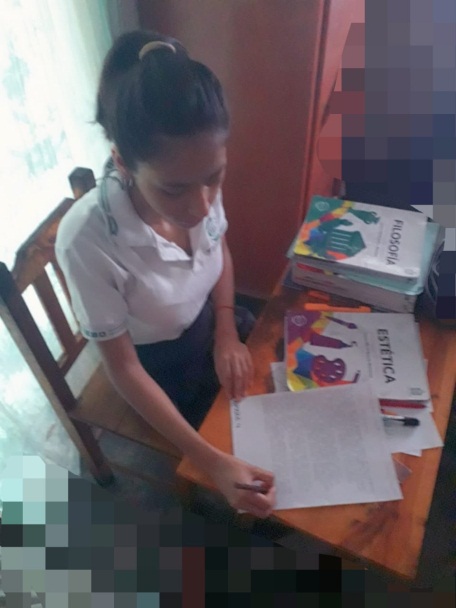 ¿Las emociones forman parte de los gustos?De manera sugerida se le solicita al aprendiz, dar lectura a los temas de: Sensibilidad, la percepción, los sentimientos, el asombro, la contemplación y la intuición. (de la pagina135 a la 141) ACTIVIDAD 4El titular de la materia da instrucciones al aprendiz, elaboren un collage en su libreta de apuntes u otro material que se preste, tomando en cuenta el contenido de la lectura del Diario de Aprendizaje.De manera sugerida se le solicita al aprendiz, dar lectura a los temas de: Sensibilidad, la percepción, los sentimientos, el asombro, la contemplación y la intuición. (de la pagina135 a la 141) ACTIVIDAD 4El titular de la materia da instrucciones al aprendiz, elaboren un collage en su libreta de apuntes u otro material que se preste, tomando en cuenta el contenido de la lectura del Diario de Aprendizaje.. El aprendiz da lectura a las páginas 135 a la 141 del Diario de Aprendizaje de Estética subrayando lo más importante de los temas en cuestión.Elaboren un collage con imágenes relacionadas con la sensibilidad estética y sus diferentes formas de percepción.Diario de Aprendizaje de Estética	Lista de cotejopor WhatSappC O L L A G EC O L L A G EC O L L A G EC O L L A G EASPECTO    A    EVALUAREXCELENTE(2 PUNTOS)SUFICIENTE(1 PUNTO)INSUFICIENTE(0 PUNTOS)Elabora un collage con base en el tipo (materiales) y la técnica determinada.Manifiestan claridad y coherencia en la presentación del tema al referir conceptos estéticos.Muestran su sensibilidad al expresar de manera gráfica sus emociones o sentimientos  en un tema específico.Entrega en tiempo y forma a lo pactadoPUNTUACIÓN    TOTALUAC: Matemáticas IV              Gpo. 401              Titular de la materia: Ing Ramel Morales Galeana                 Plante: 245 “El Refugio”UAC: Matemáticas IV              Gpo. 401              Titular de la materia: Ing Ramel Morales Galeana                 Plante: 245 “El Refugio”UAC: Matemáticas IV              Gpo. 401              Titular de la materia: Ing Ramel Morales Galeana                 Plante: 245 “El Refugio”UAC: Matemáticas IV              Gpo. 401              Titular de la materia: Ing Ramel Morales Galeana                 Plante: 245 “El Refugio”UAC: Matemáticas IV              Gpo. 401              Titular de la materia: Ing Ramel Morales Galeana                 Plante: 245 “El Refugio”UAC: Matemáticas IV              Gpo. 401              Titular de la materia: Ing Ramel Morales Galeana                 Plante: 245 “El Refugio”Semana: 2    Semana: 2    Semana: 2    Fecha:18  al 22 de mayo  2020 Fecha:18  al 22 de mayo  2020 Fecha:18  al 22 de mayo  2020 Fecha de entrega del producto: sábado 23 de mayo de 2020Fecha de entrega del producto: sábado 23 de mayo de 2020Fecha de entrega del producto: sábado 23 de mayo de 2020Fecha de entrega del producto: sábado 23 de mayo de 2020Fecha de entrega del producto: sábado 23 de mayo de 2020Fecha de entrega del producto: sábado 23 de mayo de 2020Aprendizaje esperadoContenido especificoActividad de aprendizaje Actividad de aprendizaje Evidencia de producto Instrumento de evaluación La importancia que tiene los temas de máximos y mínimos en la industria, empresas o en las tomas de decisiones.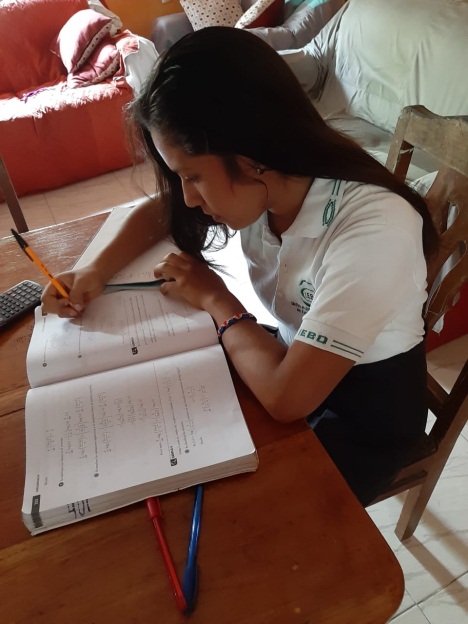 Resolver ejercicios del criterio de la primera y segunda derivada para determinar máximos y mínimos de una función.En Asesor Académico sugiere al aprendiz  videos que son tutoriales del tema en turno para practicar.Aplicación de la derivada: Máximos y mínimos en 5 sencillos pasoshttps://www.youtube.com/watch?v=CZbA2ckCjXAAplicación máximos y mínimos (cilindro circular) https://www.youtube.com/watch?v=9uIeI9_iqSMMáximo y mínimo de una función │ segunda derivadahttps://www.youtube.com/watch?v=w5PlHw7SaHMCRITERIO de la SEGUNDA DERIVADA - Ejercicio #1https://www.youtube.com/watch?v=BJry33D_hyEEn Asesor Académico sugiere al aprendiz  videos que son tutoriales del tema en turno para practicar.Aplicación de la derivada: Máximos y mínimos en 5 sencillos pasoshttps://www.youtube.com/watch?v=CZbA2ckCjXAAplicación máximos y mínimos (cilindro circular) https://www.youtube.com/watch?v=9uIeI9_iqSMMáximo y mínimo de una función │ segunda derivadahttps://www.youtube.com/watch?v=w5PlHw7SaHMCRITERIO de la SEGUNDA DERIVADA - Ejercicio #1https://www.youtube.com/watch?v=BJry33D_hyEPartiendo de lo aprendido del mecanismo de resolución de los ejercicios, resolver al menos tres de la página 267 en la libreta de apuntes.Lista de CotejoPor WhatsAppLISTA DE COTEJO PARA EVALUAR UN EJERCICIO CON PROCEDIMIENTO.Plantel: 245 “El Refugio”                                                                                         Titular de la materia: Ing. Ramel Morales GaleanaNombre del Alumno: ________________________________________________________________________                  Gpo. 401Asignatura: Matemáticas  IV                                                                                                                                Ciclo escolar: 2020 ALISTA DE COTEJO PARA EVALUAR UN EJERCICIO CON PROCEDIMIENTO.Plantel: 245 “El Refugio”                                                                                         Titular de la materia: Ing. Ramel Morales GaleanaNombre del Alumno: ________________________________________________________________________                  Gpo. 401Asignatura: Matemáticas  IV                                                                                                                                Ciclo escolar: 2020 ALISTA DE COTEJO PARA EVALUAR UN EJERCICIO CON PROCEDIMIENTO.Plantel: 245 “El Refugio”                                                                                         Titular de la materia: Ing. Ramel Morales GaleanaNombre del Alumno: ________________________________________________________________________                  Gpo. 401Asignatura: Matemáticas  IV                                                                                                                                Ciclo escolar: 2020 ALISTA DE COTEJO PARA EVALUAR UN EJERCICIO CON PROCEDIMIENTO.Plantel: 245 “El Refugio”                                                                                         Titular de la materia: Ing. Ramel Morales GaleanaNombre del Alumno: ________________________________________________________________________                  Gpo. 401Asignatura: Matemáticas  IV                                                                                                                                Ciclo escolar: 2020 AI N D I C A D O R E SSINOOBSERVACIONESEl planteamiento del ejercicio se hizo de manera correcta desde un inicio.El orden y  el procedimiento del ejercicio fue el más detallado posible en su realización. Hubo reflejo de conocimientos por parte del alumno al desarrollar el ejercicio.El alumno presento todo el ejercicio completo al asesor.El alumno proporciona un ejercicio de calidad en su libreta de apuntes.El ejercicio posee limpieza al momento de presentarse.Se entregó el ejercicio por escrito, en el tiempo y formaT O T A LUAC: Física II              Gpo. 401                     Titular de la materia: Ing. Ramel Morales Galeana                               Plante: 245 “El Refugio”UAC: Física II              Gpo. 401                     Titular de la materia: Ing. Ramel Morales Galeana                               Plante: 245 “El Refugio”UAC: Física II              Gpo. 401                     Titular de la materia: Ing. Ramel Morales Galeana                               Plante: 245 “El Refugio”UAC: Física II              Gpo. 401                     Titular de la materia: Ing. Ramel Morales Galeana                               Plante: 245 “El Refugio”UAC: Física II              Gpo. 401                     Titular de la materia: Ing. Ramel Morales Galeana                               Plante: 245 “El Refugio”UAC: Física II              Gpo. 401                     Titular de la materia: Ing. Ramel Morales Galeana                               Plante: 245 “El Refugio”Semana:  2   Semana:  2   Semana:  2   Fecha: 18  al 22 de mayo  2020Fecha: 18  al 22 de mayo  2020Fecha: 18  al 22 de mayo  2020Fecha de entrega del producto: sábado 23 de mayo de 2020Fecha de entrega del producto: sábado 23 de mayo de 2020Fecha de entrega del producto: sábado 23 de mayo de 2020Fecha de entrega del producto: sábado 23 de mayo de 2020Fecha de entrega del producto: sábado 23 de mayo de 2020Fecha de entrega del producto: sábado 23 de mayo de 2020Aprendizaje esperadoContenido especificoActividad de aprendizaje Actividad de aprendizaje Evidencia de producto Instrumento de evaluación Mostrar entendimientoa la hora de encontrar información del texto.Se demuestra comprensión básica de hechos e ideas.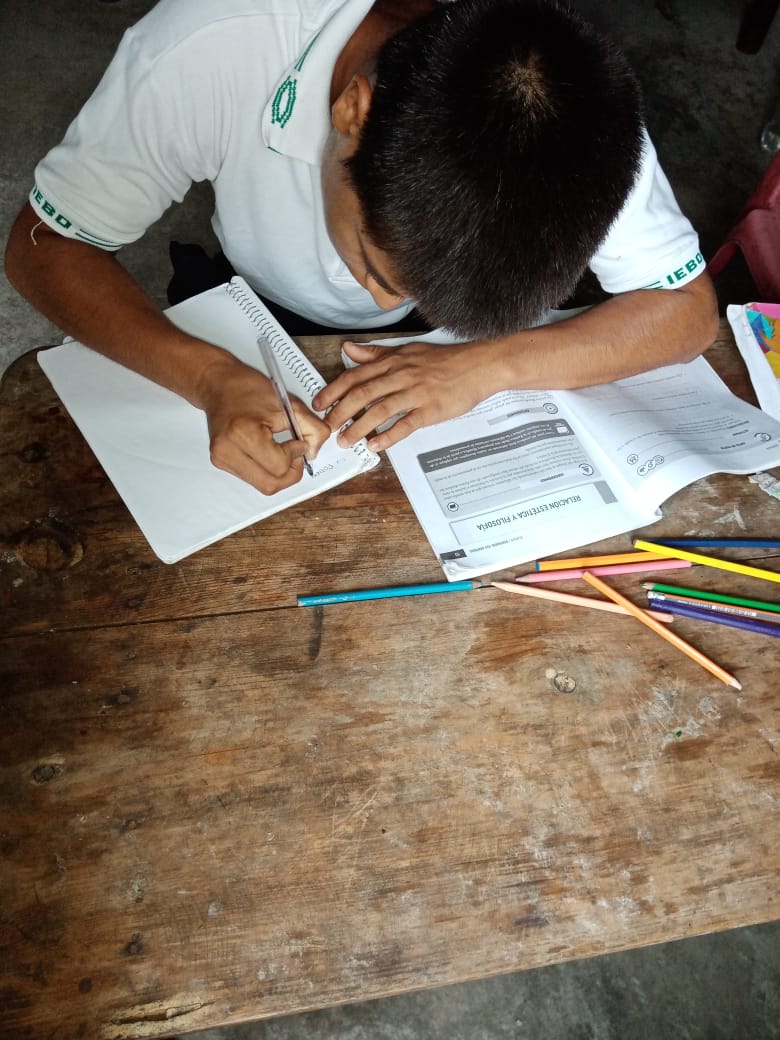 Interpretar de manera personal la importancia del campo magnético terrestre y los polos magnéticos.El Asesor Académico sugiere al aprendiz dar lectura a las páginas 170  a la 176El Asesor Académico solicita la investigación sobre los campos presentes en el cuerpo humano, plantear un problema real y elabora un tríptico..El Asesor Académico sugiere al aprendiz dar lectura a las páginas 170  a la 176El Asesor Académico solicita la investigación sobre los campos presentes en el cuerpo humano, plantear un problema real y elabora un tríptico..Da lectura y subraya lo más importante del tema.El aprendiz realiza un tríptico tomando en cuenta las indicaciones del Asesor Académico.	Guía DidácticaLista de verificaciónTRÍPTICOPor WhatsAppUAC: Física  IISemestre: IVFecha: ______________CRITERIO      DE      EVALUACIÓNSÍNO Contiene principios físicos.Invita a la reflexión.Muestra imágenes y esquemas que fortalezcan el esquema mentalPresenta la estructura correcta de un tríptico con base en los elementos que lo integran.Utiliza correctamente las reglas ortográficas y de puntuación en la redacción del texto.6.-Es creativo7.-Entrega en tiempo y fecha a lo pactadoT O T A LUAC: Matemáticas II             Gpo. 201                       Titular de la materia: Ing Ramel Morales Galeana                     Plante: 245 “El Refugio”UAC: Matemáticas II             Gpo. 201                       Titular de la materia: Ing Ramel Morales Galeana                     Plante: 245 “El Refugio”UAC: Matemáticas II             Gpo. 201                       Titular de la materia: Ing Ramel Morales Galeana                     Plante: 245 “El Refugio”UAC: Matemáticas II             Gpo. 201                       Titular de la materia: Ing Ramel Morales Galeana                     Plante: 245 “El Refugio”UAC: Matemáticas II             Gpo. 201                       Titular de la materia: Ing Ramel Morales Galeana                     Plante: 245 “El Refugio”UAC: Matemáticas II             Gpo. 201                       Titular de la materia: Ing Ramel Morales Galeana                     Plante: 245 “El Refugio”Semana:  2Semana:  2Semana:  2Fecha: del 18  al 22 de mayo  2020 Fecha: del 18  al 22 de mayo  2020 Fecha: del 18  al 22 de mayo  2020 Fecha de entrega del producto: sábado 23 de mayo de 2020Fecha de entrega del producto: sábado 23 de mayo de 2020Fecha de entrega del producto: sábado 23 de mayo de 2020Fecha de entrega del producto: sábado 23 de mayo de 2020Fecha de entrega del producto: sábado 23 de mayo de 2020Fecha de entrega del producto: sábado 23 de mayo de 2020Aprendizaje esperadoContenido especificoActividad de aprendizaje Actividad de aprendizaje Evidencia de producto Instrumento de evaluación Calcular los ángulos de elevación y depresión a través del conocimiento de triángulos rectángulos.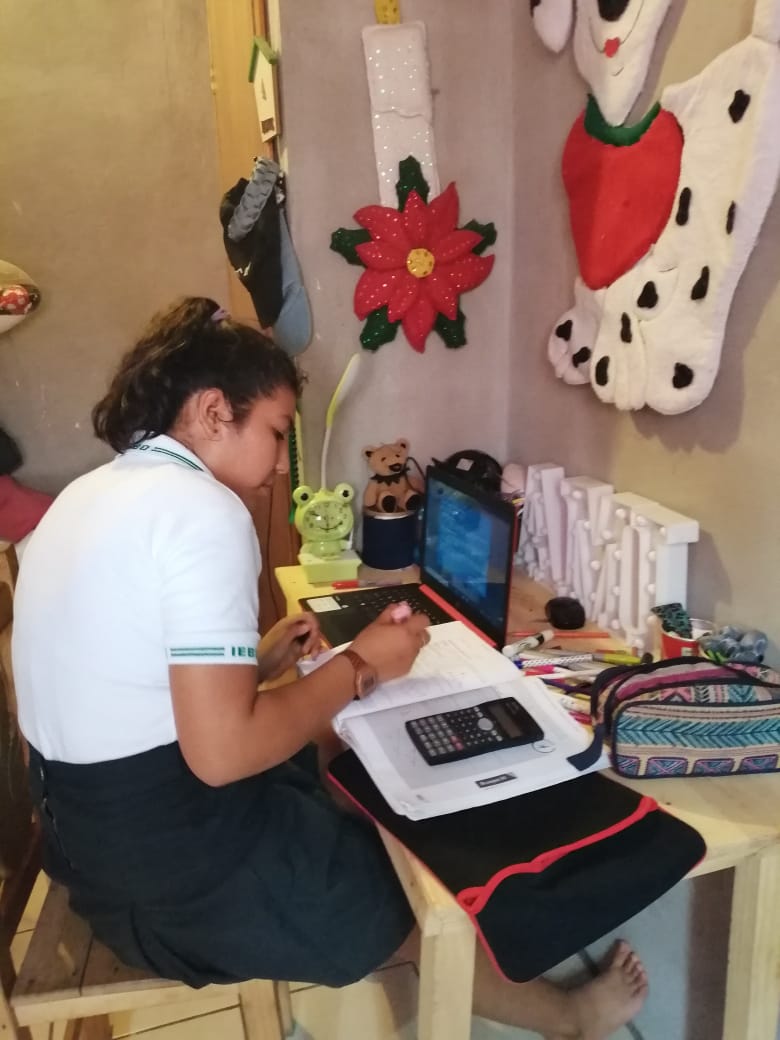 Interpretar la resolución de ejercicios con un bosquejo donde plasme la idea del problema en turno.El Asesor Académico solicita al aprendiz aprenderse ver los videos propuestos en las ligar presentes.Angulo de elevación y depresiónhttps://www.youtube.com/watch?v=tnZIseqFP60Ángulos de Elevación y Depresión (Verticales) - Ejercicios Resueltos - Nivel 1https://www.youtube.com/watch?v=uhjQe9YyqRkEl Asesor Académico solicita al aprendiz realizar los ejercicios  de Siguiendo las Coordenadas de la página 192 y 193 de su Guía Didáctica de Matemáticas IIEl Asesor Académico solicita al aprendiz aprenderse ver los videos propuestos en las ligar presentes.Angulo de elevación y depresiónhttps://www.youtube.com/watch?v=tnZIseqFP60Ángulos de Elevación y Depresión (Verticales) - Ejercicios Resueltos - Nivel 1https://www.youtube.com/watch?v=uhjQe9YyqRkEl Asesor Académico solicita al aprendiz realizar los ejercicios  de Siguiendo las Coordenadas de la página 192 y 193 de su Guía Didáctica de Matemáticas IIEl alumno ve los videos realiza sus apuntes en la libreta. del Diario de Aprendizaje de matemáticas II el educando interpreta cada uno de los ejercicios a través de un bosquejo.Resolver los ejercicios en la libreta de apuntes. 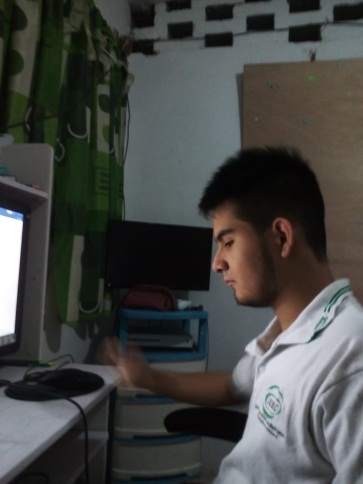 Libreta de apuntesPor WhatsAppLista de CotejoPor WhatsAppLISTA DE COTEJO PARA EVALUAR  EJERCICIOS CON PROCEDIMIENTO.Plantel: 245 “El Refugio”                                                                                         Titular de la materia: Ing. Ramel Morales GaleanaNombre del Alumno: ________________________________________________________________________                  Gpo. 201Asignatura: Matemáticas  II                                                                                                                                Ciclo escolar: 2020 ALISTA DE COTEJO PARA EVALUAR  EJERCICIOS CON PROCEDIMIENTO.Plantel: 245 “El Refugio”                                                                                         Titular de la materia: Ing. Ramel Morales GaleanaNombre del Alumno: ________________________________________________________________________                  Gpo. 201Asignatura: Matemáticas  II                                                                                                                                Ciclo escolar: 2020 ALISTA DE COTEJO PARA EVALUAR  EJERCICIOS CON PROCEDIMIENTO.Plantel: 245 “El Refugio”                                                                                         Titular de la materia: Ing. Ramel Morales GaleanaNombre del Alumno: ________________________________________________________________________                  Gpo. 201Asignatura: Matemáticas  II                                                                                                                                Ciclo escolar: 2020 ALISTA DE COTEJO PARA EVALUAR  EJERCICIOS CON PROCEDIMIENTO.Plantel: 245 “El Refugio”                                                                                         Titular de la materia: Ing. Ramel Morales GaleanaNombre del Alumno: ________________________________________________________________________                  Gpo. 201Asignatura: Matemáticas  II                                                                                                                                Ciclo escolar: 2020 AI N D I C A D O R E SSINOOBSERVACIONESEl planteamiento del ejercicio se hizo de manera correcta desde un inicio.El orden y  el procedimiento del ejercicio fue el más detallado posible en su realización. Hubo reflejo de conocimientos por parte del alumno al desarrollar el ejercicio.El alumno presento todo el ejercicio completo al asesor.El alumno proporciona un ejercicio de calidad en su libreta de apuntes.El ejercicio posee limpieza al momento de presentarse.Se entregó el ejercicio por escrito, en el tiempo y formaT O T A LUAC: Cálculo Integral                                         IEBO 245 REFUGIO                                  MTRO. JESUS VIDAURRI RICOUAC: Cálculo Integral                                         IEBO 245 REFUGIO                                  MTRO. JESUS VIDAURRI RICOUAC: Cálculo Integral                                         IEBO 245 REFUGIO                                  MTRO. JESUS VIDAURRI RICOUAC: Cálculo Integral                                         IEBO 245 REFUGIO                                  MTRO. JESUS VIDAURRI RICOUAC: Cálculo Integral                                         IEBO 245 REFUGIO                                  MTRO. JESUS VIDAURRI RICOUAC: Cálculo Integral                                         IEBO 245 REFUGIO                                  MTRO. JESUS VIDAURRI RICOSemana: 4Semana: 4Semana: 4Fecha: 18 al 22 de mayo de 2020Fecha: 18 al 22 de mayo de 2020Fecha: 18 al 22 de mayo de 2020Fecha de entrega sugerida: 22 de mayo de 2020Fecha de entrega sugerida: 22 de mayo de 2020Fecha de entrega sugerida: 22 de mayo de 2020Fecha de entrega sugerida: 22 de mayo de 2020Fecha de entrega sugerida: 22 de mayo de 2020Fecha de entrega sugerida: 22 de mayo de 2020Aprendizaje esperadoContenido especificoActividad de aprendizaje sugeridaActividad de aprendizaje sugeridaEvidencia de producto sugeridaCriterios de evaluación sugeridaPractica la resolución de ejercicios que requieran utilizar los métodos de integración.Integración	por sustitución.Integración	de funciones trascendentes.Ejercitar los ejercicios propuesto en las diapositivas	sobreintegración	por sustitución.Ejercitar los ejercicios básicos en las diapositivas	sobre integrales trascendentes.Ejercitar los ejercicios propuesto en las diapositivas	sobreintegración	por sustitución.Ejercitar los ejercicios básicos en las diapositivas	sobre integrales trascendentes.Problemario.Realizar un mapa conceptual de la pagina 100.Responder las preguntas de la pagina 101 e incluir imagines de recortes o descargar imagines a color.Rubrica.¿Cuándo SE APLICA LA INTEGRACION POR SUSTITUCION?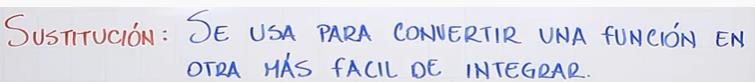 PASOS PARA INTGRAR POR SUSTITUCION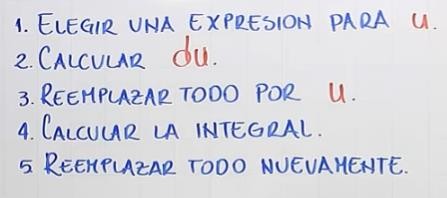 EJEMPLO: INTEGRAR LA SIGUIENTE FUNCION POR EL METODO DE INTEGRACION.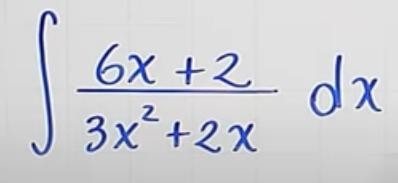 ELEGIR UNA EXPRESION PARA u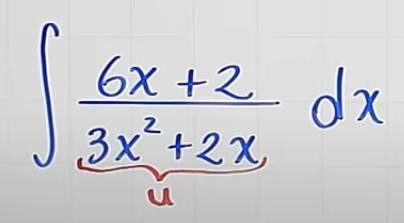 CALCULAR du (derivada)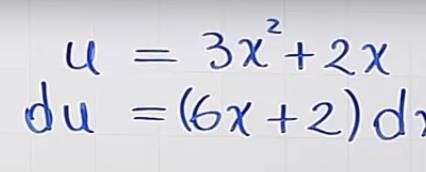 u es el denominador (recuerda)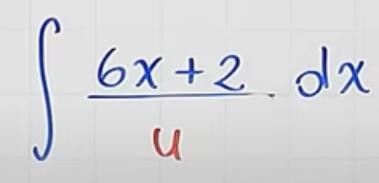 REEMPLAZAR TODO POR: du y u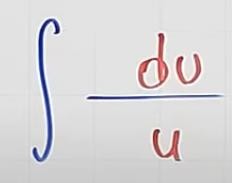 CALCULAR LA INTEGRAL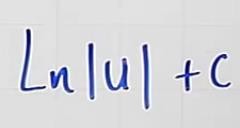 REMMPLAZAR TODO NUEVAMENTE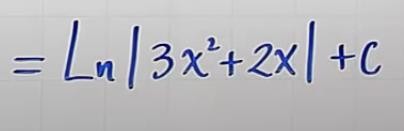 ANALIZA SI EL SIGUIENTE PROCESO ES CORRECTO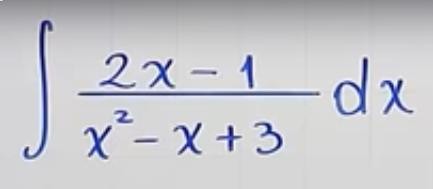 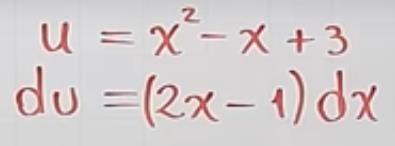 𝑑𝑢∫ 𝑢= Lnǀuǀ + C= Lnǀx² - x + 3ǀ + CINTEGRAR LA SIGUIENTE FUNCION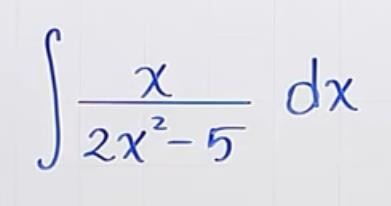 IDENTIFICAR u Y DERIVAR LA EXPRESIONU = 2x² - 5du = 4x dxDESPEJAR dx 𝑑𝑢dx =4𝑥ELIMINAR A X DEL DENOMONADOR𝑥	𝑑𝑢∫	(	)2𝑥2−5	4𝑥1	𝑑𝑢=	∫4	2𝑥2−5REEMPLAZAR TODO POR: du y u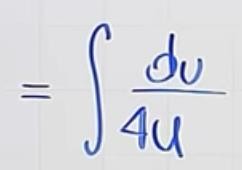 INTEGRAR LA FUNCION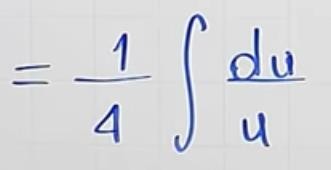 RESULTADO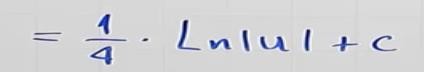 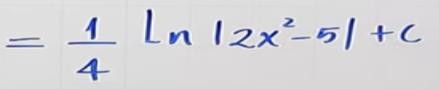 ANALIZA SI EL SIGUIENTE RESULTADO ES CORRESCTO: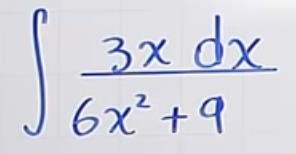 u = 6x² + 9 du = 12 x DESPEJAR dx𝑑𝑢dx =12 𝑥3𝑥	𝑑𝑢∫ 6𝑥2+9  (	𝑥121	𝑑𝑢= 4 ∫ 6𝑥2+9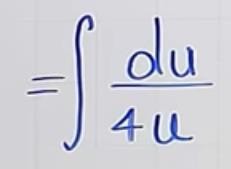 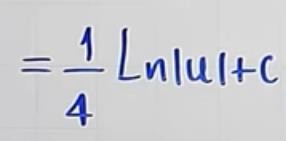 RESULTADO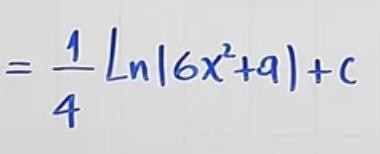 CASO I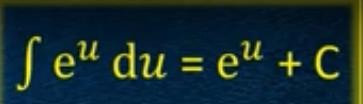 INTEGRA LA SIGUIENTE FUNCION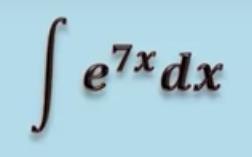 u =7x du = 7 dx7 dx = du𝑑𝑢dx =7= ∫ 𝑒7𝑥 (𝑑𝑢)71=   ∫ 𝑒7𝑥 du71=    𝑒7𝑥 + C7ANALIZA EL SIGUIENTE EJERCICIO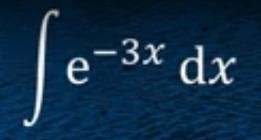 Identifica u: u = - 3x deriva udu = -3 dx¿Despeja dx =?𝑑𝑢dx = -3𝑑𝑢∫ 𝑒−3𝑥 (-	)31= - ∫ 𝑒−3𝑥 du3Desarrollar la integral1= - 𝑒−3𝑥 + C3CASO II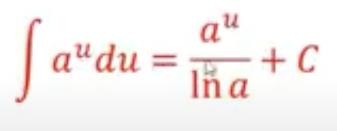 Integra la siguiente función exponencial:∫ 5𝑥²𝑥 𝑑𝑥 =u = x²du = 2x dx¿Despejar dx = ?𝑑𝑢dx =2𝑥= ∫ 5𝑥²  x 𝑑𝑢)(2𝑥1= ∫ 5𝑥² du25𝑥²=	+ Cln 5INTEGRALES LOGARITMICAS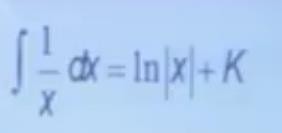 u = xdu = 1 dx 𝑑𝑢dx =11∫ 𝑥 dx1    𝑑𝑥∫ 𝑥   ( 1 )1∫ 𝑥 du1∫ 𝑥  duSOLUCION= Ln ǀxǀ + CANALIZA LA SIGUINTE INTEGRACION LOGARITMICA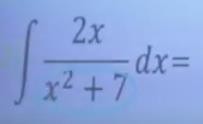 u = x² + 7 du = 2x𝑑𝑢dx =2𝑥2𝑥	𝑑𝑢∫ 𝑥2+7 ( 2𝑥 )1	𝑑𝑢= ∫2	𝑥2+7SOLUCION= Ln ǀx² + 7ǀ + CFIORMULA DE INTEGRACION DE COSENO: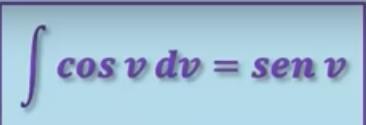 INTEGRA LA SIGUIENTE FUNCION TRIGONOMRICA: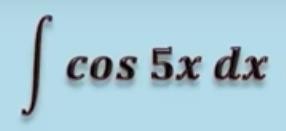 v = 5Xdv = 5 dx despeja dx =?𝑑𝑣dx =5𝑑𝑣= ∫ 𝑐𝑜𝑠 5𝑥 (	)51= ∫ cos 5𝑥 𝑑𝑣5SOLUCION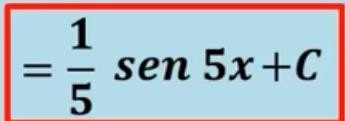 FORMULA DE INTEGRACION DE SENO: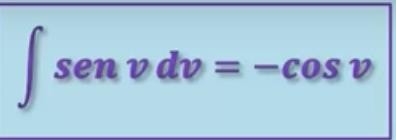 ANALIZA EL PROCESO DE LA SIGUIENTE INTEGRAL.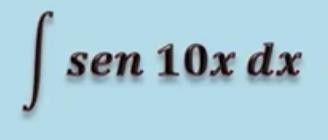 v = 10Xdv = 10dx despeja dx =?𝑑𝑣dx =10𝑑𝑣= ∫ 𝑠𝑒𝑛 10𝑥 (	)101=	∫ sen 10𝑥 𝑑𝑣10SOLUCION: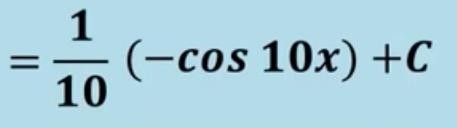 UAC: CALCULO INTEGRALSemestre: 6°Fecha: 22 /mayo / 2020Criterio de evaluaciónSíNo1. Analizo los ejercicios propuestos sobreintegración	por	sustitución	y trascendentes.2.  Aplico	correctamente	el	método	de integración por sustitución.3. Aplico correctamente el método de integración transcendente: exponencial, logarítmica y trigonométrica.4. Resolvió los ejercicios en su totalidad de forma satisfactoria5. Entregó el trabajo en tiempo y formaTotalUAC: Física II                                                 IEBO 245 REFUGIO                                          MTRO. JESUS VIDAURRI RICOUAC: Física II                                                 IEBO 245 REFUGIO                                          MTRO. JESUS VIDAURRI RICOUAC: Física II                                                 IEBO 245 REFUGIO                                          MTRO. JESUS VIDAURRI RICOUAC: Física II                                                 IEBO 245 REFUGIO                                          MTRO. JESUS VIDAURRI RICOUAC: Física II                                                 IEBO 245 REFUGIO                                          MTRO. JESUS VIDAURRI RICOUAC: Física II                                                 IEBO 245 REFUGIO                                          MTRO. JESUS VIDAURRI RICOSemana: 4Semana: 4Semana: 4Fecha: 18 al 22 de mayo de 2020Fecha: 18 al 22 de mayo de 2020Fecha: 18 al 22 de mayo de 2020Fecha de entrega del producto sugerido: 22 de mayoFecha de entrega del producto sugerido: 22 de mayoFecha de entrega del producto sugerido: 22 de mayoFecha de entrega del producto sugerido: 22 de mayoFecha de entrega del producto sugerido: 22 de mayoFecha de entrega del producto sugerido: 22 de mayoAprendizaje esperadoContenido especificoActividad de aprendizaje sugeridoActividad de aprendizaje sugeridoEvidencia de producto sugeridoInstrumento de evacuación sugeridoEmplear el concepto de campo para describir la fuerza a distancia.Atribuir características al campo magnético y eléctrico.¿Por qué se mueven las cosas?¿Los campos y las fuerzas magnéticas y/o eléctricas tienen efectos sobre mi cuerpo?Ejercitar los ejercicios de las diapositivas propuestos por asesor sobre fuerzas eléctricas.Ejercitar los ejercicios de las diapositivas propuestos por asesor sobre fuerzas eléctricas.Problemario.Rubrica.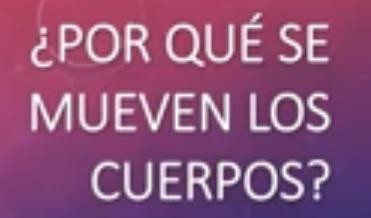 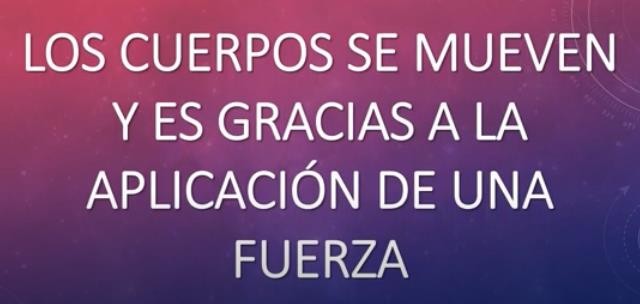 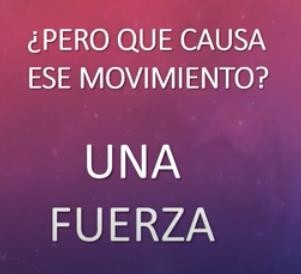 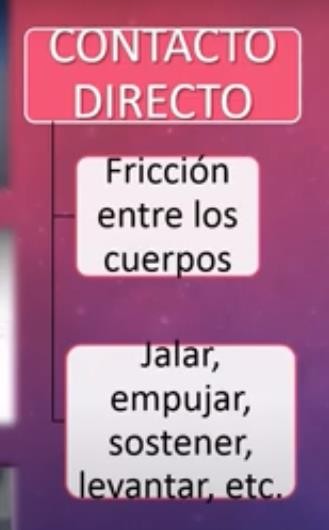 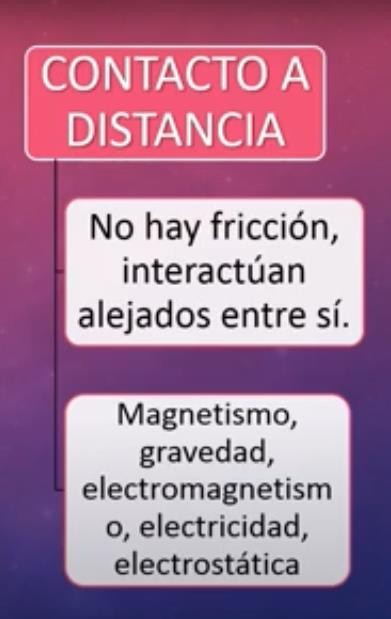 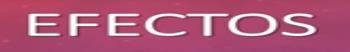 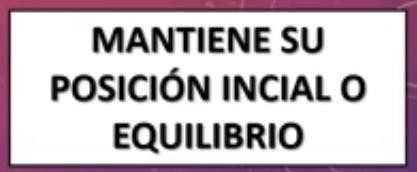 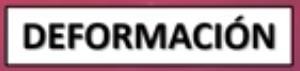 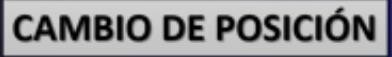 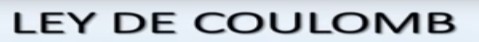 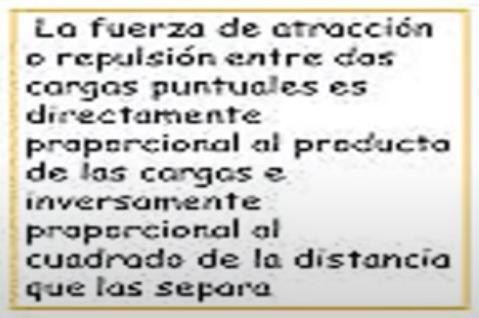 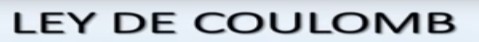 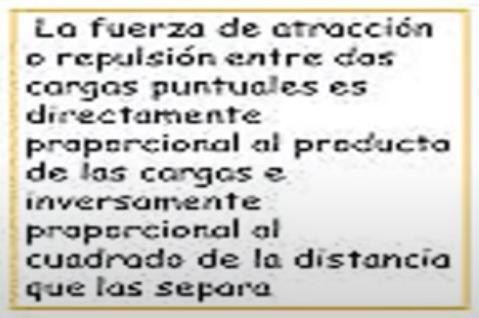 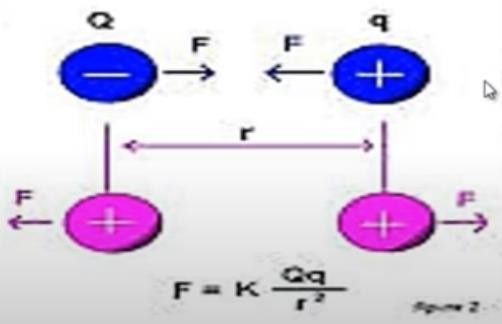 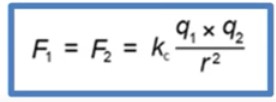 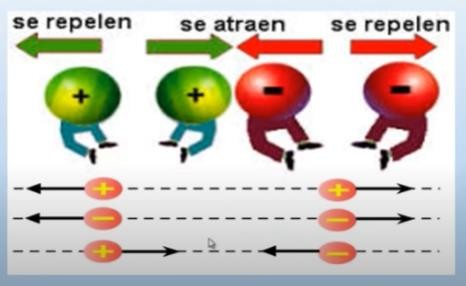 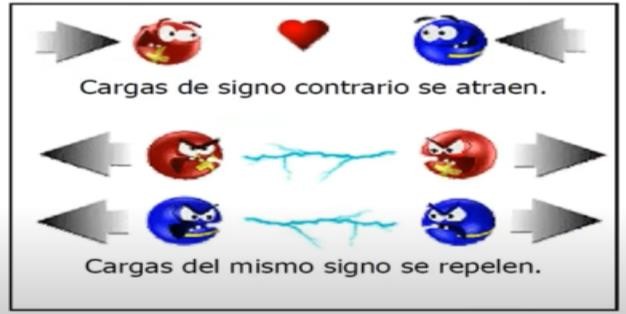 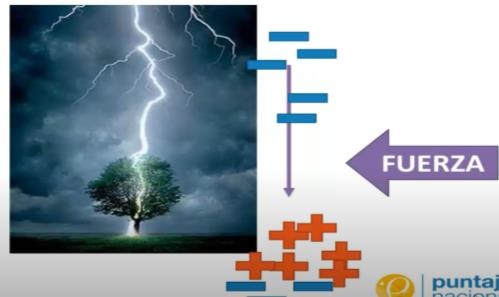 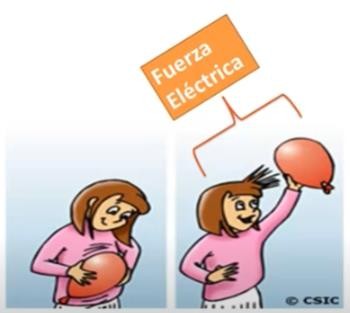 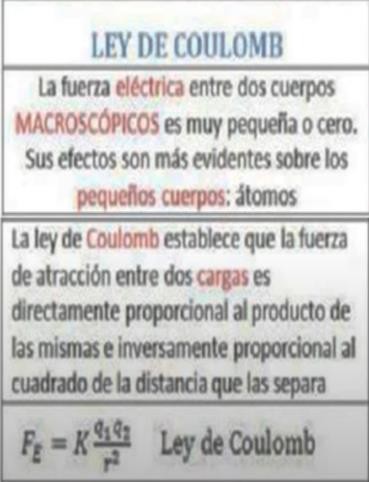 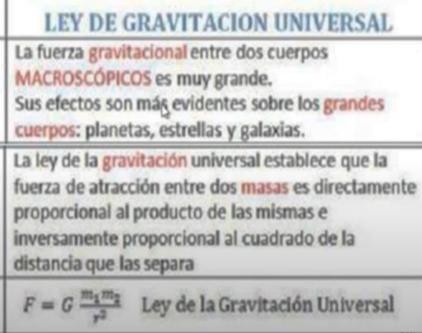 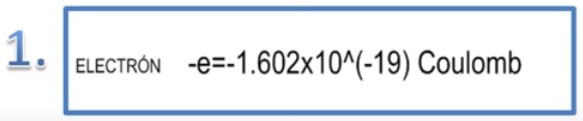 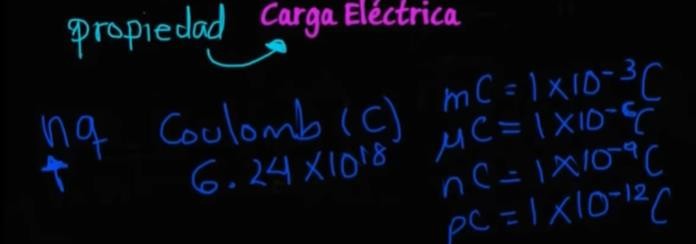 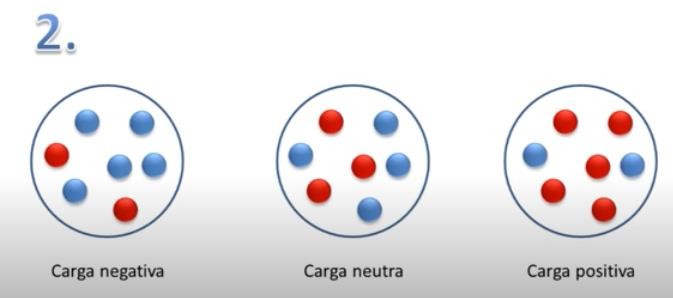 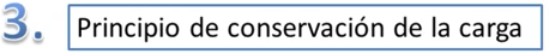 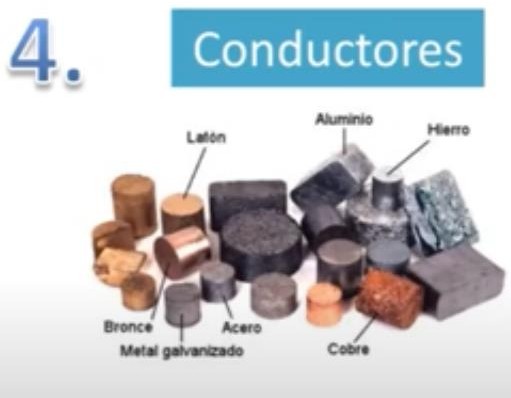 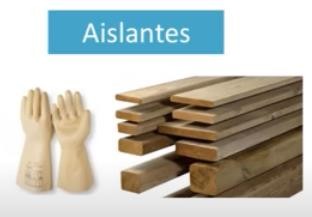 ACTIVIDAD DE APRENDIZAJEACTIVIDAD DE APRENDIZAJEACTIVIDAD DE APRENDIZAJE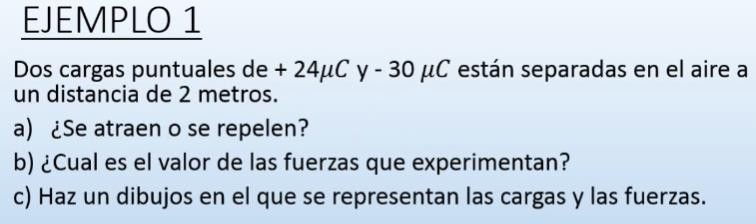 SOLUCIONa) Las cargas eléctricas se atraen, en virtud que tienen signos contrarios.b) ¿Cuál es el valor de las fuerzas que experimentan?DATOS𝑞1= + 24 μC → 𝑞1= 24 x 10−6 C𝑞2= - 30 μC → 𝑞1= -30 x 10−6 C r = 2.0 mF =  k 𝒒𝟏  𝒒𝟐𝒓𝟐9 𝑁𝑚²	24 𝑥 10−5 𝐶 )𝑥(−30 𝑥 10−6)F = ( 9 x 10	) (𝐶²	(2.0 𝑚)²C) Haz un dibujo em el que se represente las cargas y las fuerzas?K = 9 x 109 𝑁𝑚²𝐶²9 𝑁𝑚²	(−720 𝑥 10−12 𝐶²)F = ( 9 x 10	) (𝐶²	4.0 𝑚²F = ( 9 x 109 N ) ( - 180 x 10 ) F = - 1,620 x 109−12 NF = - 1,620 x 10−3 NF = -1,620 x 0.001 NF = -1.62 N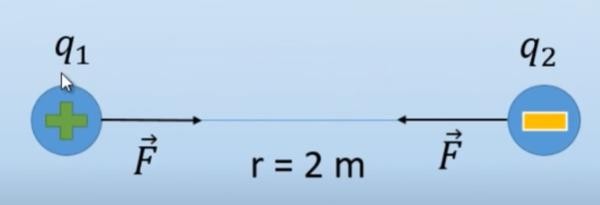 UAC: Física IISemestre: IVFecha: 22 /mayo / 2020Criterio de evaluaciónSíNo6. Analizo el tema de fuerzas eléctricas contestando	el	cuestionario	deaprendizaje,7. Aplico correctamente el proceso de calcula de la ley de Coulonb.8. Aplico correctamente los despejes y la notación científica en su proceso decálculo.9. Resolvió los ejercicios en su totalidad de forma satisfactoria10. Entregó el trabajo en tiempo y formaTotalUAC: Matemáticas IV                                            IEBO 245 REFUGIO                               MTRO. JESUS VIDAURRI RICOUAC: Matemáticas IV                                            IEBO 245 REFUGIO                               MTRO. JESUS VIDAURRI RICOUAC: Matemáticas IV                                            IEBO 245 REFUGIO                               MTRO. JESUS VIDAURRI RICOUAC: Matemáticas IV                                            IEBO 245 REFUGIO                               MTRO. JESUS VIDAURRI RICOUAC: Matemáticas IV                                            IEBO 245 REFUGIO                               MTRO. JESUS VIDAURRI RICOUAC: Matemáticas IV                                            IEBO 245 REFUGIO                               MTRO. JESUS VIDAURRI RICOSemana: 4Semana: 4Semana: 4Fecha: 18 al 22 de mayo de 2020Fecha: 18 al 22 de mayo de 2020Fecha: 18 al 22 de mayo de 2020Fecha de entrega del producto sugerido: 22 de mayo de 2020Fecha de entrega del producto sugerido: 22 de mayo de 2020Fecha de entrega del producto sugerido: 22 de mayo de 2020Fecha de entrega del producto sugerido: 22 de mayo de 2020Fecha de entrega del producto sugerido: 22 de mayo de 2020Fecha de entrega del producto sugerido: 22 de mayo de 2020Aprendizaje esperadoContenido especificoActividad de aprendizaje sugeridaActividad de aprendizaje sugeridaEvidencia de producto sugeridoInstrumento de evaluación sugeridoUtiliza procesos para la derivación y representan a los objetos derivada y derivada sucesiva como medios adecuados para la predicción local.Calcular derivadas de funciones	mediante técnicas diversas.Ejercitar los ejercicios de las	diapositivas propuestos por el asesor sobre derivadas básicas.Ejercitar los ejercicios de las	diapositivas propuestos por el asesor sobre derivadas básicas.Problemario.Resolver la actividad 8 de la página 199 del diario de matemáticas 4.Resolver la actividad 10 de la página 218 del diario de matemáticas 4.Rúbrica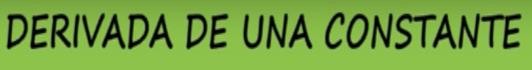 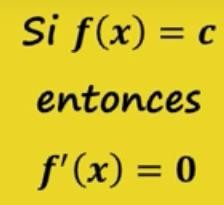 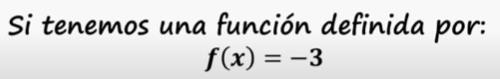 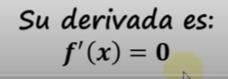 DERIVA LA SIGUIENTE FUNCIONa)    Y = 5y` = 0DERIVA LA SIGUIENTE FUNCIONb) f(x) = 1F`= 0DERIVA LA SIGUIENTE FUNCION3c) g(x) =4G`= 0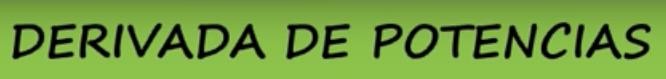 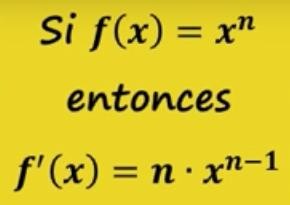 DERIVA LA SIGUIENTE FUNCION𝑦  = 𝑥3Y’ = 3 𝑥3−1Y`= 3 𝑥2DERIVA LA SIGUIENTE FUNCIONfX) = x F(X) = (1) 𝑥1−1F(x) = 𝑥0F(x) = (1)F(x= 1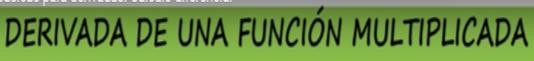 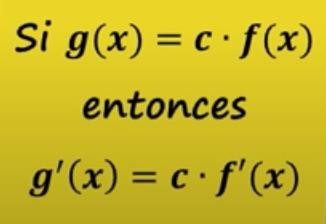 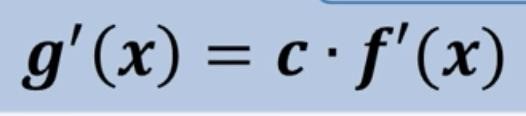 y = 2Xy`= 2 (1) 𝑥1−1y`= 2 𝑥0y`= 2 (1)y`= 2DERIVA LA SIGUIENTE FUNCIONy = 3𝑥4y = (3) (4) 𝑥4−1y = 12 𝑥3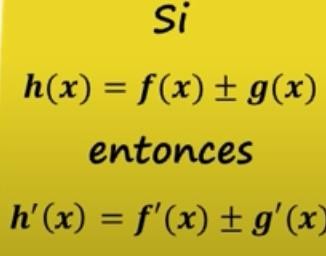 DERIVA LAS SIGUIENTES FUNCIONESY= 2x³ - 𝑥4y`= 2(3) 𝑥3−1y`= 6 x²DERIVA LAS SIGUIENTES FUNCIONESY= 5x² - 𝑥7y`= 5(2) 𝑥2−1 - 7 𝑥7−1y`= 10x – 7𝑥6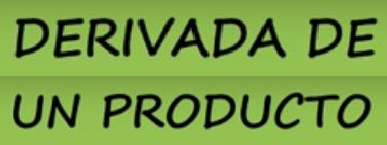 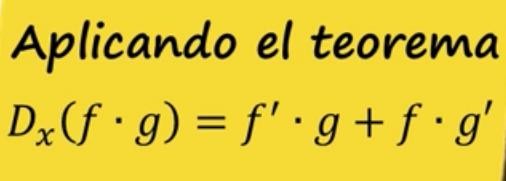 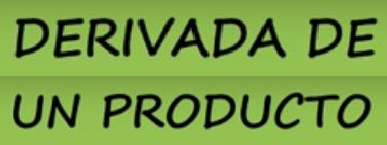 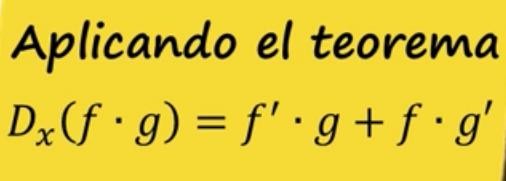 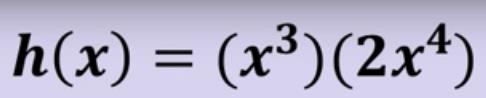 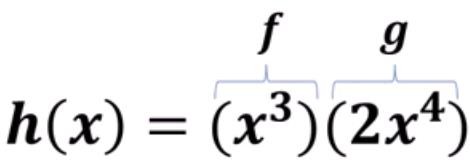 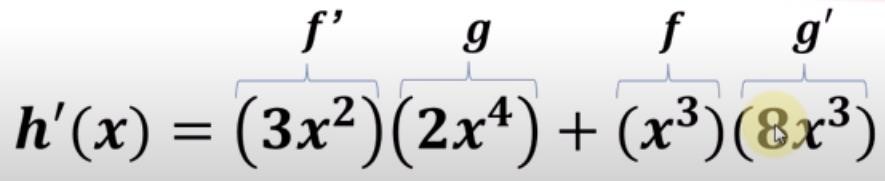 Of(x) = 2𝑥4 𝑑 (x³ ) + x³ 𝑑 (2𝑥4)𝑑𝑥	𝑑𝑥F(x) = (2𝑥4 ) ( 3𝑥3−2) + x³ (2) (4) 𝑥4−1F(x) = (2𝑥4 ) ( 3𝑥2) + x³ (2) (4) x³F(x) = 6𝑥4+2 + 8 𝑥3+3F(x) = 6𝑥6 + 8 𝑥6F(xI = 14 𝑥12UAC: Matemáticas IVSemestre: IVFecha: 22 /mayo / 2020Criterio de evaluaciónSíNo11. Analizo los ejercicios propuestos sobre las reglas de derivación básica.12. Aplico	correctamente	el	método	dederivación de una constante, productos y suma de productos.13. Aplico correctamente la regla de la cadena para derivar potencias y raíces.14. Resolvió los ejercicios en su totalidad de forma satisfactoria15. Entregó el trabajo en tiempo y formaTotalUAC: Matemáticas II                                                IEBO 245 REFUGIO                            MTRO. JESUS VIDAURRI RICOUAC: Matemáticas II                                                IEBO 245 REFUGIO                            MTRO. JESUS VIDAURRI RICOUAC: Matemáticas II                                                IEBO 245 REFUGIO                            MTRO. JESUS VIDAURRI RICOUAC: Matemáticas II                                                IEBO 245 REFUGIO                            MTRO. JESUS VIDAURRI RICOUAC: Matemáticas II                                                IEBO 245 REFUGIO                            MTRO. JESUS VIDAURRI RICOUAC: Matemáticas II                                                IEBO 245 REFUGIO                            MTRO. JESUS VIDAURRI RICOSemana: 4Semana: 4Semana: 4Fecha: 18 al 22 de mayo de 2020Fecha: 18 al 22 de mayo de 2020Fecha: 18 al 22 de mayo de 2020Fecha de entrega del producto sugerido: 22 de mayo de 2020.Fecha de entrega del producto sugerido: 22 de mayo de 2020.Fecha de entrega del producto sugerido: 22 de mayo de 2020.Fecha de entrega del producto sugerido: 22 de mayo de 2020.Fecha de entrega del producto sugerido: 22 de mayo de 2020.Fecha de entrega del producto sugerido: 22 de mayo de 2020.Aprendizaje esperadoContenido especificoActividad de aprendizaje sugeridaActividad de aprendizaje sugeridaEvidencia de producto sugeridoInstrumento de evaluación sugeridoCaracteriza y clasifica a las	configuraciones espaciales triangulares según sus disposiciones y sus relaciones.El polígono: sus propiedades y relaciones con sus ángulos.Analizar los ejercicios de las	diapositivas propuestos por el asesor sobre polígonos.Analizar los ejercicios de las	diapositivas propuestos por el asesor sobre polígonos.Problemario.Resolver las actividades de las páginas 148 y 149 del diario de matemáticas II.Rúbrica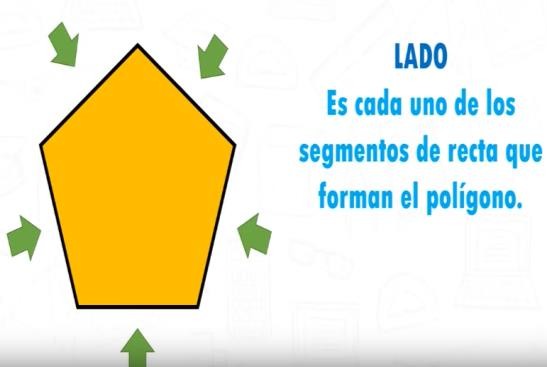 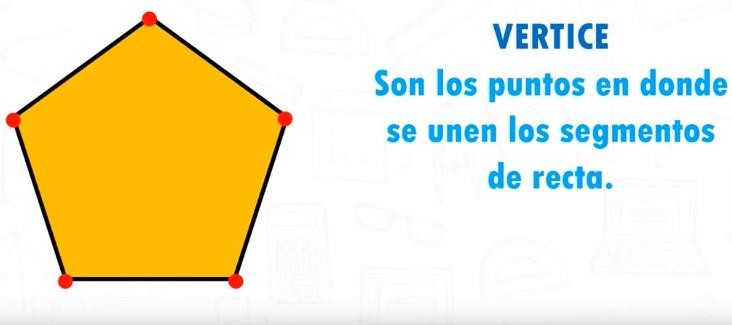 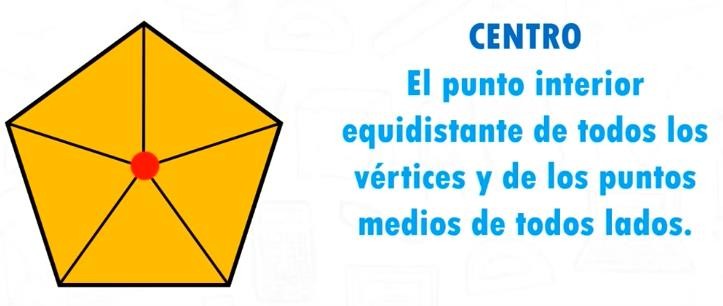 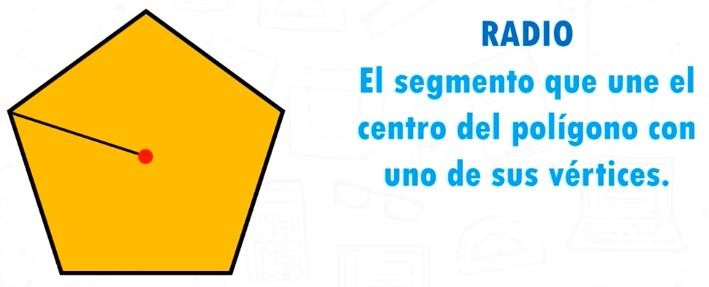 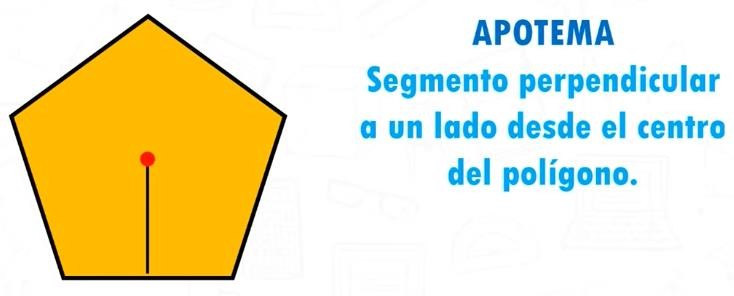 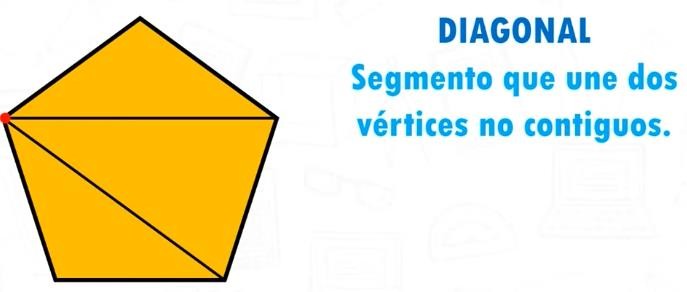 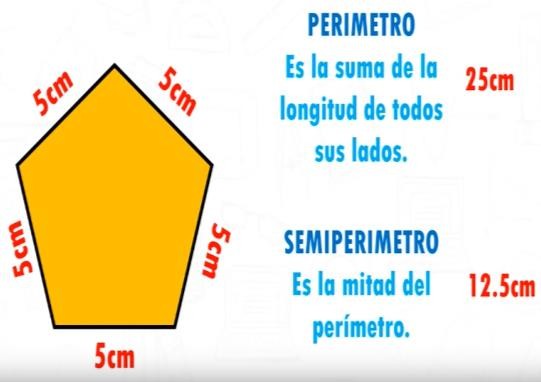 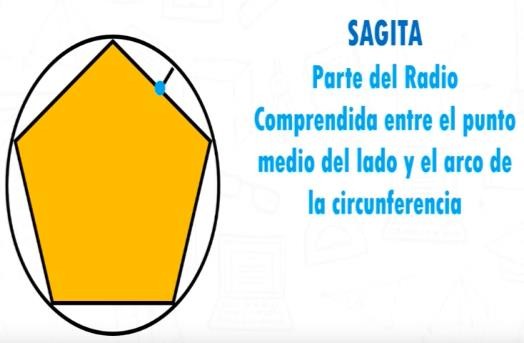 ACTIVIDAD DE APRENDIZAJE:EN TU CUADERNOS DE NOTAS IDENTIFICA LAS PARTES DE UN POLIGONO.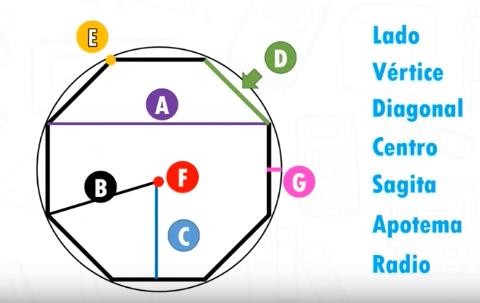 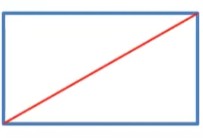 CALCULO DE DIAGONALES A PARTIR DE UN VERTICE DEL POLIGONO.d = n – 3d = diagonalesn = número de lados. d = 4 – 3d = 12𝐷𝑇 = diagonales totales n = número de lados.𝐷 = 4 (4−3) = 4 (1) = 4 = 2𝑇	2	2	2𝐷𝑇  = 2ACTIVIDAD DE APRENDIZAJEEn hoja de papel cuadriculado trazar un octágono y determinar el número de diagonales a partir de un vértice.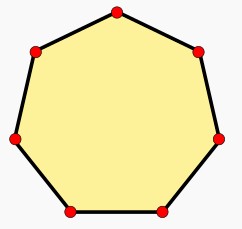 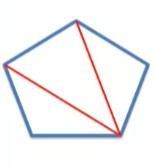 d = n – 3 d = 5 – 3d = 2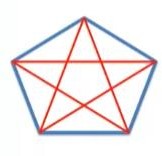 𝐷 = 𝑛 (𝑛−3) ; 5 (5−3) = 5 (2) = 10 = 5𝑇	2	2	2	2𝐷𝑇  = 5ACTIVIDAD DE APRENDIZAJEEn hoja de papel cuadriculado trazar un octágono y determinar el número de diagonales totales.ANGULOS INTERNOS∑ 𝜶𝒊 = (n -2) 180ANGULOS EXTERNOS∑ 𝜶𝒆 = n (180) – 180 (n – 2)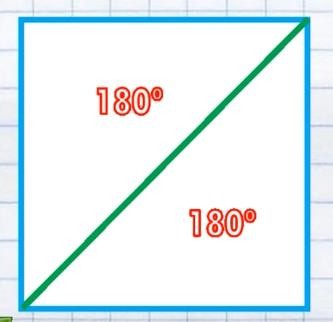 ∑ 𝛼𝑖 = (n -2) 180= (4 .2)(180)= 2(180) = 360º∑ 𝛼𝑖 = 360º	α = 360/4 = 90º∑ 𝜶𝒆 = n (180) – 180 (n – 2)= 4(180) -180(2)= 720 -360 = 360º∑ 𝜶𝒆 = 360º∑ 𝛼𝑖 = (n -2) 180= (5 - 2)(180)= 3(180) = 540∑ 𝛼𝑖 = 540ºα = 540/5 = 108º∑ 𝜶𝒆 = n (180) – 180 (n – 2)= 5(180) -180( 5 -2)=900 – 540 = 360∑ 𝜶𝒆  = 360º	α = 360/5 = 72º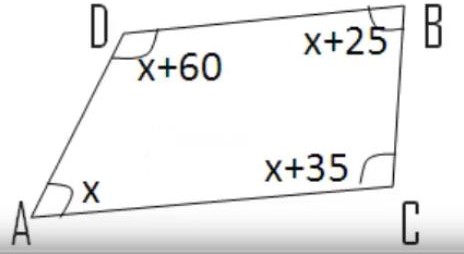 (x + 60) + (x + 25) + (x + 35) + x = 360º x + 60 + x + 25 + x + 35 + x = 360º4x + 120º = 360º4x = 360º - 120º = 240º240ªx =	= 60º4x = 60º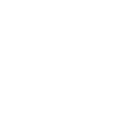 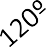 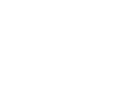 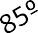 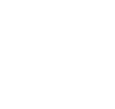 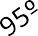 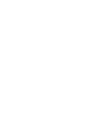 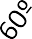 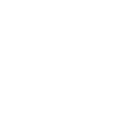 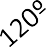 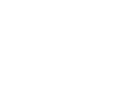 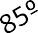 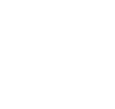 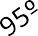 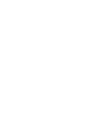 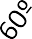 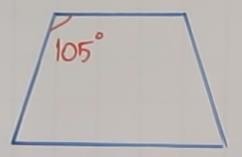 360º – (105º + 105º) = 0360º – 210º = 150º150º= 75º2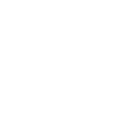 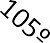 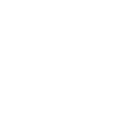 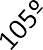 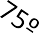 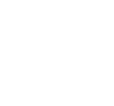 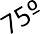 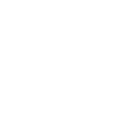 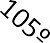 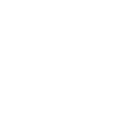 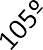 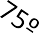 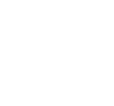 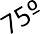 PolígonoLados∑ 𝜶𝒊 (suma deángulo interior)𝜶𝒊 (ángulo interior)𝜶𝒆 (ángulo exterior)TrianguloCuadriláteroPentágonoHexágonoHeptágonoOctágonononágonoPentágonoa)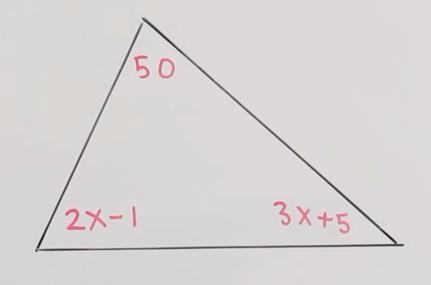 b)3x + 10x +15	x + 15C)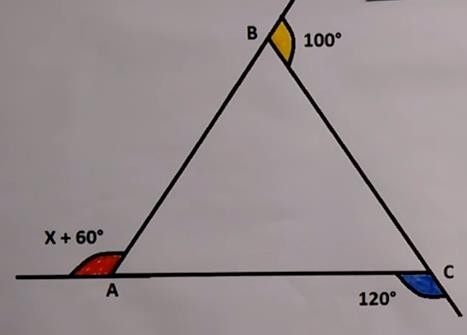 UAC: Matemáticas IISemestre: IIFecha: 22 /mayo / 2020Criterio de evaluaciónSíNo21. Identifico las partes que conforman un polígono regular.22. Aplico correctamente el proceso de cálculo para determinar las diagonales de un polígono,23. Aplico correctamente el proceso para determinar ángulos interiores y exterioresde un polígono.24. Resolvió los ejercicios en su totalidad de forma satisfactoria25. Entregó el trabajo en tiempo y formaTotalUAC:  INTRODUCCIÓN A LAS CIENCIAS SOCIALESUAC:  INTRODUCCIÓN A LAS CIENCIAS SOCIALESUAC:  INTRODUCCIÓN A LAS CIENCIAS SOCIALESUAC:  INTRODUCCIÓN A LAS CIENCIAS SOCIALESUAC:  INTRODUCCIÓN A LAS CIENCIAS SOCIALESUAC:  INTRODUCCIÓN A LAS CIENCIAS SOCIALESSemana: 4Semana: 4Semana: 4Fecha: 18 al 22 de mayo de 2020Fecha: 18 al 22 de mayo de 2020Fecha: 18 al 22 de mayo de 2020Fecha de entrega del producto sugerido: 22 de mayoFecha de entrega del producto sugerido: 22 de mayoFecha de entrega del producto sugerido: 22 de mayoFecha de entrega del producto sugerido: 22 de mayoFecha de entrega del producto sugerido: 22 de mayoFecha de entrega del producto sugerido: 22 de mayoAprendizaje esperadoContenido especificoActividad de aprendizaje sugerida Actividad de aprendizaje sugerida Evidencia de producto sugerida Forma de evaluación sugerida Identifica las principales características de la realidad social contemporánea: diversidad, pluralismo, multiculturalidad y globalización.Las ciencias sociales y el mundo actualLas principales características de las sociedades contemporáneas: diversidad, pluralismo, multiculturalidad y globalización.Elaboración de un tríptico, en el que se ilustre “Las Características de las sociedades contemporáneas” y su impacto en el estado de Oaxaca. De manera que el estudiante identifique esas características en su contexto inmediato. Elaboración de un tríptico, en el que se ilustre “Las Características de las sociedades contemporáneas” y su impacto en el estado de Oaxaca. De manera que el estudiante identifique esas características en su contexto inmediato. Tríptico, tendrá que elaborarse en una hoja blanca. Se sugiere utilizar la lista de cotejo  que se incluye en los instrumentos de evaluación. UAC: Ingles IIUAC: Ingles IIUAC: Ingles IIUAC: Ingles IIUAC: Ingles IIUAC: Ingles IISemana: 5Semana: 5Semana: 5Fecha: 25 al 29 de mayo de 2020Fecha: 25 al 29 de mayo de 2020Fecha: 25 al 29 de mayo de 2020Fecha de entrega: 31  de mayo de 2020 Fecha de entrega: 31  de mayo de 2020 Fecha de entrega: 31  de mayo de 2020 Fecha de entrega: 31  de mayo de 2020 Fecha de entrega: 31  de mayo de 2020 Fecha de entrega: 31  de mayo de 2020 Aprendizaje esperadoContenido especificoActividad de aprendizaje sugerida Actividad de aprendizaje sugerida Evidencia de producto sugerida Forma de evaluación sugerida Expressing  future  timeUso de la forma  “will” en las formas afirmativa. Negativa e interrogativaActividad 1Copiar en la libreta la  siguiente fórmula del futuro simple:Sujeto  +   will    + verbo en presente  +  complementoSujeto  +    won´t    +   verbo en presente  +  complementoWill       +    Sujeto   +    verbo en presente   +   complemento   +   ?Actividad 2Copiar en la libreta las oraciones que vienen en los cuadros con imágenes de las páginas 135 – 138 y elaborar afirmativo, negativo e interrogativo. (Son 14 oraciones que copiaran). UTILICEN LA FORMULA QUE LES PUSE O APOYENSE CON EL LIBRO.Actividad 1Copiar en la libreta la  siguiente fórmula del futuro simple:Sujeto  +   will    + verbo en presente  +  complementoSujeto  +    won´t    +   verbo en presente  +  complementoWill       +    Sujeto   +    verbo en presente   +   complemento   +   ?Actividad 2Copiar en la libreta las oraciones que vienen en los cuadros con imágenes de las páginas 135 – 138 y elaborar afirmativo, negativo e interrogativo. (Son 14 oraciones que copiaran). UTILICEN LA FORMULA QUE LES PUSE O APOYENSE CON EL LIBRO.FormulaOracionesLista de cotejoUAC: TSCS IIUAC: TSCS IIUAC: TSCS IIUAC: TSCS IIUAC: TSCS IIUAC: TSCS IISemana: 5Semana: 5Semana: 5Fecha: 25 al 29 de mayo de 2020Fecha: 25 al 29 de mayo de 2020Fecha: 25 al 29 de mayo de 2020Fecha de entrega del producto sugerido: 31  de  mayo  del 2020Fecha de entrega del producto sugerido: 31  de  mayo  del 2020Fecha de entrega del producto sugerido: 31  de  mayo  del 2020Fecha de entrega del producto sugerido: 31  de  mayo  del 2020Fecha de entrega del producto sugerido: 31  de  mayo  del 2020Fecha de entrega del producto sugerido: 31  de  mayo  del 2020Aprendizaje esperadoContenido especificoActividad de aprendizaje sugerida Actividad de aprendizaje sugerida Evidencia de producto sugerido Forma de evaluación sugerida La salud en MéxicoAtención a la saludEl derecho a la saludActividad 1 Realizar la lectura de las páginas 149-150 detenidamente y elaborar  un croquis en la libreta de dónde vives, ubicando la clínica o casa de salud que tenga la comunidad, y a su vez en el mismo croquis incluir  las cabeceras municipales de Cosolapa, Tezonapa, Acatlán o municipio que quede más cercano a tu casa.En el croquis deberás poner que clínicas u hospitales te quedan más cercanos para recibir servicios salud, incluye también servicio particular.Actividad 2Elaborar un mapa conceptual de los niveles de atención  de salud en la libreta de apuntes, Para realizarlo, apóyate en la lectura de las páginas 152-153 (tres niveles de atención).Actividad 1 Realizar la lectura de las páginas 149-150 detenidamente y elaborar  un croquis en la libreta de dónde vives, ubicando la clínica o casa de salud que tenga la comunidad, y a su vez en el mismo croquis incluir  las cabeceras municipales de Cosolapa, Tezonapa, Acatlán o municipio que quede más cercano a tu casa.En el croquis deberás poner que clínicas u hospitales te quedan más cercanos para recibir servicios salud, incluye también servicio particular.Actividad 2Elaborar un mapa conceptual de los niveles de atención  de salud en la libreta de apuntes, Para realizarlo, apóyate en la lectura de las páginas 152-153 (tres niveles de atención).Croquis de saludMapa conceptualLista de cotejo